1.Общие сведенияНезависимая оценка качества условий оказания услуг организациями социального обслуживания проведена в соответствии с требованиями Федерального закона от 28.12.2013 № 442-ФЗ «Об основах социального обслуживания граждан в Российской Федерации» (с изменениями), по общим критериям оценки качества условий оказания услуг населению организациями социального обслуживания и федеральными учреждениями медико-социальной экспертизы, утвержденным приказом Министерства труда и социальной защиты Российской Федерации от 23 мая 2018 года 
№ 317н.Количественные показатели рассчитывались в соответствии с Единым порядком расчета показателей, характеризующих общие критерии оценки качества условий оказания услуг организациями в сфере культуры, охраны здоровья, образования, социального обслуживания и федеральными учреждениями медико-социальной экспертизы, утверждаемым приказом Министерства труда и социальной защиты Российской Федерации от 31 мая 2018 года № 344н.2. Общая аналитическая справка с выводами по результатам проведенного исследования с приведением наиболее значимых для полученных результатов положительных и отрицательных примеров качества работы организаций социального обслуживанияИтоговые значения оценок качества условий оказания услуг в разрезе организаций в сфере социального обслуживания (средние значения по 5 общим критериям оценки) находятся в пределах от 83,1 балла до 99,6 балла из 100. Шкала оценки общих критериев оценки качества условий оказания услуг социального обслуживания:- менее 70 баллов – неудовлетворительная оценка («худшие»),- 70-89 баллов – удовлетворительная оценка («средние»),- 90 баллов и более – высокая оценка («лучшие»).Высокие оценки («лучшие») получили 9 организаций (от 91,5 балла до 99,6 балла); удовлетворительные оценки («средние») – 6 организаций (от 83,1 балла до 87,6 балла); неудовлетворительную оценку качества условий оказания услуг не получила ни одна из обследованных организаций.Группировка организаций социального обслуживания по типам «лучшие», «средние», «худшие» представлена на Рисунке 2.1.Рисунок 2.1. Группировка организаций социального обслуживания по типам «лучшие», «средние», «худшие»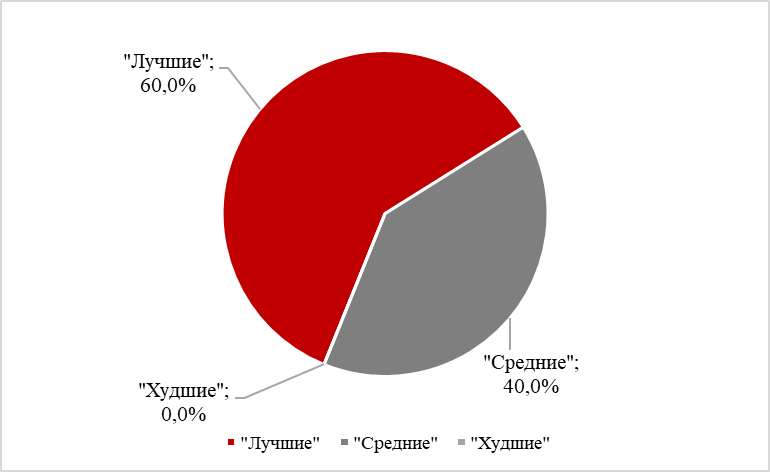 Таким образом, доля «лучших» от общего числа обследованных организаций социального обслуживания составляет 60%; «средние» занимают 40% от общего числа обследованных организаций. Ни одна из обследованных организаций не показала себя в качестве «худшей».Самые высокие итоговые оценки получил ОГКУСО «Реабилитационный центр для детей и подростков с ограниченными возможностями «Подсолнух» в г. Ульяновске» (99,6 балла). Далее следуют ОГКУСО «Реабилитационный центр для детей и подростков с ограниченными возможностями «Восхождение» в с. Большие Ключищи» (98,4 балла), ОГАУСО «Социально-реабилитационный центр им. Е.М.Чучкалова» (98,3 балла), ОГАУСО «Дом-интернат для престарелых и инвалидов в г. Димитровграде» (98,1 балла), ОГКУСО «Пансионат для граждан пожилого возраста в р.п. Языково» (97,8 балла), ОГАУСО «Специальный дом-интернат для престарелых и инвалидов в с. Акшуат» (97,5 балла), ОГАУСО «Социально-реабилитационный центр «Сосновый бор» в р.п. Вешкайма» (96,7 балла), ОГАУСО «Геронтологический центр «ЗАБОТА» в г. Ульяновске» (92,7 балла), ОГАУСО «Социально-оздоровительный центр граждан пожилого возраста и инвалидов «Волжские просторы» в г. Новоульяновске» (91,5 балла).Средние значения итоговых оценок получили Автономная некоммерческая организация социальной поддержки лиц, находящихся в трудной жизненной ситуации «Радушие» (87,6 балла), Общественная организация территориальное общественное самоуправление города Ульяновска «Володарец» (86,8 балла), Автономная некоммерческая организация «Центр содействия реализации социально-ориентированных программ и проектов «Володарец» (86,8 балла), Областное государственное автономное учреждение социального обслуживания «Специальный дом-интернат для престарелых и инвалидов в с. Репьёвка Колхозная» (84,9 балла), Общественная организация территориальное общественное самоуправление города Ульяновска «Мостовая Слобода» (84 балла), Общественная организация территориальное общественное самоуправление города Ульяновска «Богдан» (83,1 балла).Низкие итоговые значения оценок не получила ни одна из обследованных организаций.Среднее итоговое значение по всем организациям сферы социального обслуживания составляет 92,3 балла.Детальные значения всех показателей по каждой организации см. в файле «Расчет показателей НОК по сфере социального обслуживания.xls». Общий рейтинг всех обследованных организаций сферы социального обслуживания представлен ниже (см. Рисунок 2.2 и Таблицу 2.1.).Рисунок 2.2. Общий рейтинг организаций сферы социального обслуживания по оценке качества оказания услуг, в баллах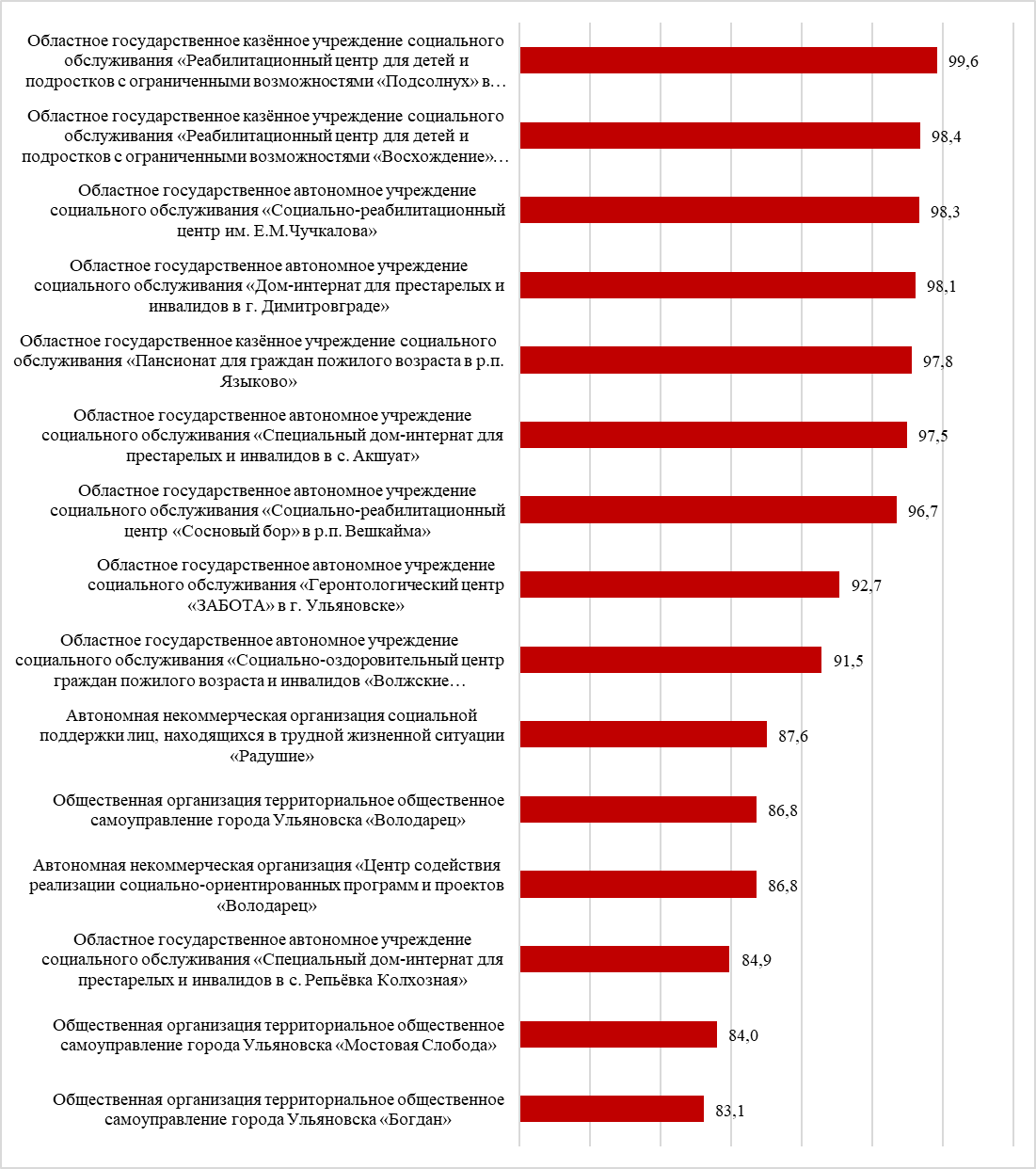 Наиболее благоприятная ситуация отмечается в отношении трех критериев. Первый – «Доброжелательность, вежливость работников организаций» (98,7 балла) – это лидирующий критерий рейтинга среди остальных. На втором месте – критерий «Комфортность условий предоставления услуг» (98,4 балла), на третьем – «Удовлетворенность условиями оказания услуг» (97,8 балла). Средние оценки получили критерии «Открытость и доступность информации об организации» (89,1 балла, 4-е место) и «Доступность услуг для инвалидов» (77,2 балла, 5-е место) (см. Рисунок 2.3).Таким образом, три критерия получили самые высокие, два критерия – средние оценки рейтинга критериев НОК.Рисунок 2.3. Средние значения по критериям оценки качества условий оказания услуг в сфере социального обслуживания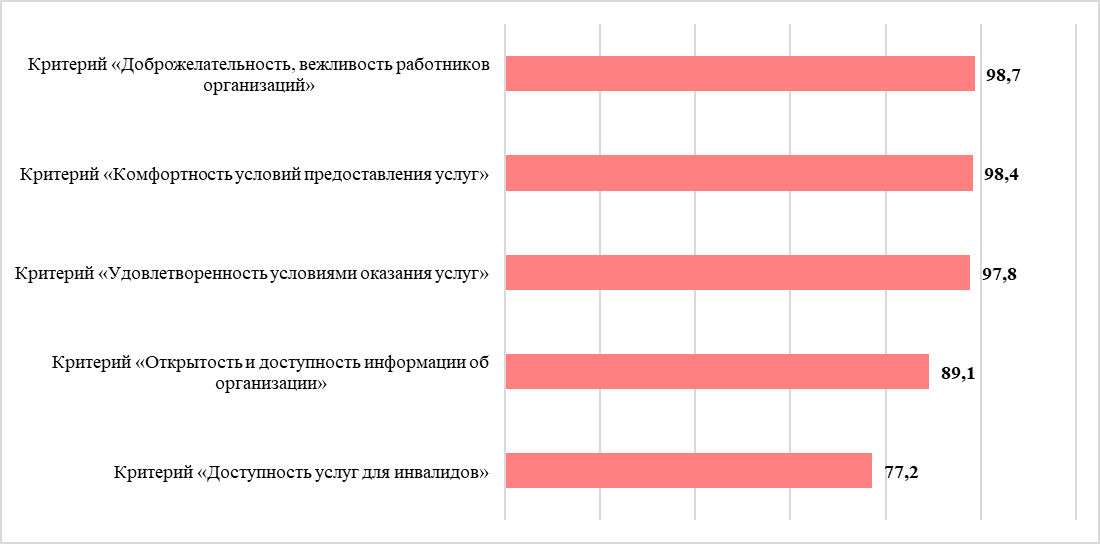 В разрезе организаций обращает на себя внимание значение лидирующего критерия «Доброжелательность, вежливость работников организаций» ОГАУСО «Специальный дом-интернат для престарелых и инвалидов в с. Репьёвка Колхозная»: в сравнении со значениями данного критерия у других организаций он ниже и составляет 90,2 балла из 100. Также выделяется значение данного критерия у ОГАУСО «Геронтологический центр «ЗАБОТА» в г. Ульяновске»: оно равно 95,2 баллам. В сравнении с остальными выделяется значение следующего лидирующего критерия «Комфортность условий предоставления услуг» у ОГАУСО «Геронтологический центр «ЗАБОТА» в г. Ульяновске»: оно заметно ниже, чем у остальных обследованных организаций (89,3 балла из 100). Аналогичным образом у данной организации сложилась ситуация по третьему лидирующему критерию «Удовлетворенность условиями оказания услуг» – его значение равно 86,9 балла.Самое низкое значение критерия «Открытость и доступность информации об организации» зафиксировано у АНО «Радушие»– 73,8 балла из 100. «Средние» значения по данному критерию зафиксированы у ТОС г. Ульяновска «Володарец» и АНО «Центр содействия реализации социально-ориентированных программ и проектов «Володарец» (по 78 баллов из 100 по каждому), ТОС г. Ульяновска «Богдан» (79,5 балла из 100), ТОС «Мостовая Слобода» (76,4 балла из 100).Также крайне низкие значения были получены по критерию «Доступность услуг для инвалидов» по 2-м организациям – это ТОС г. Ульяновска «Богдан» (36 баллов из 100) и ТОС г. Ульяновска «Мостовая Слобода» (44 балла из 100). «Низкими» оказались и значения данного критерия у ТОС г. Ульяновска «Володарец» и АНО «Центр содействия реализации социально-ориентированных программ и проектов «Володарец» (по 56 баллов из 100 по каждого), ОГАУСО «Социально-оздоровительный центр граждан пожилого возраста и инвалидов «Волжские просторы» в г. Новоульяновске» и АНО «Радушие» (66,9 балла и 64 балла из 100 соответственно). «Средние» значения данного критерия зафиксированы у ОГАУСО «Специальный дом-интернат для престарелых и инвалидов в с. Репьёвка Колхозная» – 73,9 балла из 100.Значения критериев оценок по каждой из обследованных организаций социального обслуживания представлены в Таблице 2.2.Таблица 2.2. Значения критериев оценки качества условий оказания услуг в сфере социального обслуживания в разрезе организаций, в баллах3. Общая аналитическая справка по качеству условий оказания услуг в разрезе организаций социального обслуживания (отдельно по каждой организации) с указанием выявленных проблем, причин их возникновения, с приложением перечня конкретных недостатковИнтерпретация значений критериев в разрезе организаций социального обслуживания представлена в порядке убывания значения общего показателя оценки качества условий оказания услуг.Детальные значения всех показателей по каждой организации см. в расчетной таблице по показателям оценки качества условий оказания услуг организациями в сфере социального обслуживания (прилагается в файле «Расчет показателей НОК по сфере социального обслуживания.xlsx»).Шкала оценки общих критериев оценки качества условий оказания услуг социального обслуживания:- менее 70 баллов – неудовлетворительная оценка («худшие»),- 70-89 баллов – удовлетворительная оценка («средние»),- 90 баллов и более – высокая оценка («лучшие»).В данном разделе представлены рекомендации для отдельных организаций по повышению показателей, значения которых составляют менее 90 баллов из 100 баллов. Также перечислены пожелания получателей услуг в отношении повышения качества оказания услуг организациями социального обслуживания, которые назвали более 1% респондентов-получателей услуг.3.1. Областное государственное автономное учреждение социального обслуживания «Геронтологический центр «ЗАБОТА» в г. Ульяновске»В рамках проведения независимой оценки качества было опрошено 104 получателя услуг.Официальный сайт учреждения, который был проанализирован в ходе проведения независимой оценки: http://guogc.ru/.Итоговый показатель оценки качества условий оказания услуг составляет 92,7 балла и занимает 8-е место рейтинга организаций социального обслуживания.Высокие оценки получены по 3-м из 5-ти общих критериев – это «Открытость и доступность информации об организации» (96,7 балла), «Доступность услуг для инвалидов» (95,4 балла), «Доброжелательность, вежливость работников организации» (95,2 балла).Удовлетворительные оценки получены по критериям «Комфортность условий предоставления услуг» (89,3 балла) и «Удовлетворенность условиями оказания услуг» (86,9 балла).Рекомендуется обратить внимание на эти критерии, так как их значения ниже остальных. Особое внимание рекомендуется обратить на следующие параметры работы организации: - время ожидания получателями предоставления услуги (своевременность предоставления услуги в соответствии с записью на прием к специалисту организации (учреждения) для получения услуги, графиком прихода социального работника на дом и пр.).Также рекомендуется обратить внимание на значения показателей: «доля получателей, удовлетворенных комфортностью предоставления услуг», «доля готовых рекомендовать организацию социального обслуживания», «доля получателей услуг, удовлетворенных организационными условиями оказания услуг - графиком работы организации (учреждения)», «доля получателей услуг, удовлетворенных в целом условиями оказания услуг в организации». Значения по этим показателям находятся в пределах от 81,7 до 89,4 балла.Среди рекомендаций, предложенных получателями услуг, чаще остальных упоминались такие, как: улучшить качество питания (8,7%), увеличить частоту прогулок (2,9%), открытие магазина рядом с ГЦ (1,9%).Таблица расчета показателей и критериев оценки качества по организации социальной сферы представлена в файле «Расчет показателей НОК по сфере социального обслуживания.xlsx».3.2. Областное государственное автономное учреждение социального обслуживания «Дом-интернат для престарелых и инвалидов в г. Димитровграде»В рамках проведения независимой оценки качества было опрошено 62 получателя услуг.Официальный сайт учреждения, который был проанализирован в ходе проведения независимой оценки: божья-коровка.рф.Итоговый показатель оценки качества условий оказания услуг составляет 98,1 балла и занимает 4-е место рейтинга организаций социального обслуживания.По всем общим критериям оценки высокие: они составляют от 96,3 балла до 99,5 балла.Рекомендаций по отдельным направлениям оценки нет.Среди рекомендаций, предложенных получателями услуг, чаще осталь-ных упоминались такие, как: улучшить качество питания (8%), добавить услуги массажиста (6,5%).Таблица расчета показателей и критериев оценки качества по организации социальной сферы представлена в файле «Расчет показателей НОК по сфере социального обслуживания.xlsx».3.3. Областное государственное автономное учреждение социального обслуживания «Специальный дом-интернат для престарелых и инвалидов в с. Репьёвка Колхозная»В рамках проведения независимой оценки качества было опрошено 57 получателей услуг.Официальный сайт учреждения, который был проанализирован в ходе проведения независимой оценки: http://repiovka.ulpni.ru.Итоговый показатель оценки качества условий оказания услуг составляет 84,9 балла и занимает 13-е место рейтинга организаций социального обслуживания.По 3-м показателям из 5-ти получены высокие оценки – это «Комфортность условий предоставления услуг» (95,8 балла), «Доброжелательность, вежливость работников организации» (90,2 балла), «Удовлетворенность условиями оказания услуг» (91,1 балла).Удовлетворительные оценки получены по критерию «Открытость и доступность информации об организации» (73,6 балла) и «Доступность услуг для инвалидов» (73,9 балла). Рекомендуется обратить внимание на данные критерии, так как их значения ниже остальных, в частности – на наличие на официальном сайте организации (учреждения) информации о дистанционных способах обратной связи и взаимодействия с получателями услуг и их функционирование, обеспечение в организации (учреждения) условий доступности, позволяющих инвалидам получать услуги наравне с другими. Также рекомендуется уделить внимание показателю «доля получателей услуг социального обслуживания, удовлетворенных открытостью, полнотой и доступностью информации о деятельности организации социальной сферы, размещенной на информационных стендах в помещении организации социальной сферы, на официальном сайте организации социальной сферы в сети «Интернет», так как его значение равно 64 баллам.Отдельных рекомендаций от респондентов-получателей услуг организации в ходе проведения опроса выявлено не было. Большинство получателей удовлетворены качеством оказания услуг ОГАУСО «Специальный дом-интернат для престарелых и инвалидов в с. Репьёвка Колхозная».Таблица расчета показателей и критериев оценки качества по организации социальной сферы представлена в файле «Расчет показателей НОК по сфере социального обслуживания.xlsx».3.4. Областное государственное автономное учреждение социального обслуживания «Специальный дом-интернат для престарелых и инвалидов в с. Акшуат»В рамках проведения независимой оценки качества было опрошено 100 получателей услуг.Официальный сайт учреждения, который был проанализирован в ходе проведения независимой оценки: http://dipi-akshuat.uln.socinfo.ru.Итоговый показатель оценки качества условий оказания услуг составляет 97,5 балла и занимает 6-е место рейтинга организаций социального обслуживания.По всем общим критериям оценки высокие: они составляют от 94,8 балла до 99,4 балла.Рекомендаций по отдельным направлениям оценки нет.Среди рекомендаций, предложенных получателями услуг, чаще осталь-ных упоминались такие, как: увеличить количество посещений бани (5%), обновить книжный фонд библиотеки (5%), почаще приглашать волонтеров (2%), увеличить количество прогулок (4%).Таблица расчета показателей и критериев оценки качества по организации социальной сферы представлена в файле «Расчет показателей НОК по сфере социального обслуживания.xlsx».3.5. Областное государственное автономное учреждение социального обслуживания Областное государственное казённое учреждение социального обслуживания «Пансионат для граждан пожилого возраста в р.п. Языково»В рамках проведения независимой оценки качества было опрошено 9 получателей услуг.Официальный сайт учреждения, который был проанализирован в ходе проведения независимой оценки: https://pansionatyazykovo.ru.Итоговый показатель оценки качества условий оказания услуг составляет 97,8 балла и занимает 5-е место рейтинга организаций социального обслуживания.По всем общим критериям оценки высокие: они составляют от 92 до 100 баллов.Рекомендаций по отдельным направлениям оценки нет.Отдельных рекомендаций от респондентов-получателей услуг органи-зации в ходе проведения опроса выявлено не было. Большинство получателей удовлетворены качеством оказания услуг ОГКУСО «Пансионат для граждан пожилого возраста в р.п. Языково».Таблица расчета показателей и критериев оценки качества по организации социальной сферы представлена в файле «Расчет показателей НОК по сфере социального обслуживания.xlsx».3.6. Областное государственное казённое учреждение социального обслуживания «Реабилитационный центр для детей и подростков с ограниченными возможностями «Подсолнух» в г.Ульяновске»В рамках проведения независимой оценки качества было опрошен 41 получатель услуг.Официальный сайт учреждения, который был проанализирован в ходе проведения независимой оценки: http://www.rcpodsolnuh.ru.Итоговый показатель оценки качества условий оказания услуг составляет 99,6 балла и занимает 1-е место рейтинга организаций социального обслуживания.По всем общим критериям оценки высокие: они составляют от 99 до 100 баллов.Рекомендаций по отдельным направлениям оценки нет.Среди рекомендаций, предложенных получателями услуг, чаще осталь-ных упоминались такие, как: увеличить количество оказываемых услуг, ввести дополнительные занятия (17,1%), установить кулер (2,4%), рассмотреть возможность увеличения количества занятий с детьми (9,8%), добавить фото с занятий с детьми на сайт (4,9%).Таблица расчета показателей и критериев оценки качества по организации социальной сферы представлена в файле «Расчет показателей НОК по сфере социального обслуживания.xlsx».3.7. Областное государственное казённое учреждение социального обслуживания «Реабилитационный центр для детей и подростков с ограниченными возможностями «Восхождение» в с. Большие Ключищи»В рамках проведения независимой оценки качества было опрошено 40 получателей услуг.Официальный сайт учреждения, который был проанализирован в ходе проведения независимой оценки: detstvo73.ucoz.net.Итоговый показатель оценки качества условий оказания услуг составляет 98,4 балла и занимает 2-е место рейтинга организаций социального обслуживания.По всем общим критериям оценки высокие: они составляют от 92 до 100 баллов.Рекомендаций по отдельным направлениям оценки нет.Среди рекомендаций, предложенных получателями услуг, чаще осталь-ных упоминались такие, как: увеличить срок реабилитации (10%), открытие массажного кабинета (12,5%), оборудовать детскую площадку на прилегающей территории (15%), оборудовать игровую зону для совместного пребывания родителей и детей (10%).Таблица расчета показателей и критериев оценки качества по организации социальной сферы представлена в файле «Расчет показателей НОК по сфере социального обслуживания.xlsx».3.8. Областное государственное автономное учреждение социального обслуживания «Социально-реабилитационный центр «Сосновый бор» в р.п. Вешкайма»В рамках проведения независимой оценки качества было опрошено 74 получателя услуг.Официальный сайт учреждения, который был проанализирован в ходе проведения независимой оценки: http://www.ogauso-sosnovyibor.ru.Итоговый показатель оценки качества условий оказания услуг составляет 96,7 балла и занимает 7-е место рейтинга организаций социального обслуживания.Высокие оценки получены по всем критериям (от 99,7 до 100 баллов) за исключением одного – «Доступность услуг для инвалидов» – который получил удовлетворительную оценку (84 балла).В связи с этим рекомендуется обратить внимание на данный критерий и полученные значения показателей, входящих в него. Особенно – на обеспечение в организации (учреждения) условий доступности, позволяющих инвалидам получать услуги наравне с другими.Отдельных рекомендаций от респондентов-получателей услуг органи-зации в ходе проведения опроса выявлено не было. Большинство получателей удовлетворены качеством оказания услуг ОГАУСО «Социально-реабилитационный центр «Сосновый бор» в р.п. Вешкайма».Таблица расчета показателей и критериев оценки качества по организации социальной сферы представлена в файле «Расчет показателей НОК по сфере социального обслуживания.xlsx».3.9. Областное государственное автономное учреждение социального обслуживания «Социально-реабилитационный центр им. Е.М.Чучкалова»В рамках проведения независимой оценки качества было опрошено 97 получателей услуг.Официальный сайт учреждения, который был проанализирован в ходе проведения независимой оценки: http://ulorc.ru/.Итоговый показатель оценки качества условий оказания услуг составляет 98,3 балла и занимает 3-е место рейтинга организаций социального обслуживания.По всем общим критериям оценки высокие: они составляют от 97,6 до 98,6 баллов.Рекомендаций по отдельным направлениям оценки нет.Среди рекомендаций, предложенных получателями услуг, чаще осталь-ных упоминались такие, как: открыть бассейн (11,3%), обеспечить получателей услуг Wi-Fi (8,2%), открытие нового корпуса (7,2%), осуществление ремонта помещений (4,1%), обновление аппаратуры для физпроцедур (4,1%).Таблица расчета показателей и критериев оценки качества по организации социальной сферы представлена в файле «Расчет показателей НОК по сфере социального обслуживания.xlsx».3.10. Областное государственное автономное учреждение социального обслуживания «Социально-оздоровительный центр граждан пожилого возраста и инвалидов «Волжские просторы» в г. Новоульяновске»В рамках проведения независимой оценки качества было опрошены 54 получателя услуг.Официальный сайт учреждения, который был проанализирован в ходе проведения независимой оценки: http://www.ogauso-volprostory.ru.Итоговый показатель оценки качества условий оказания услуг составляет 91,5 балла и занимает 9-е место рейтинга организаций социального обслуживания.По всем общим критериям оценки высокие: они составляют от 92,3 до 99,6 баллов. Исключение составляет один критерий – «Доступность услуг для инвалидов», значение по которому равно 66,9 баллам.В связи с этим рекомендуется обратить внимание на данный критерий и значения входящих в него показателей, а именно – на обеспечение в организации (учреждения) условий доступности, позволяющих инвалидам получать услуги наравне с другими.Среди рекомендаций, предложенных получателями услуг, чаще осталь-ных упоминались такие, как: увеличить количество водных процедур (1,9%), улучшить качество питания (7,4%).Таблица расчета показателей и критериев оценки качества по организации социальной сферы представлена в файле «Расчет показателей НОК по сфере социального обслуживания.xlsx».3.11. Автономная некоммерческая организация социальной поддержки лиц, находящихся в трудной жизненной ситуации «Радушие»В рамках проведения независимой оценки качества было опрошены 3 получателя услуг.Официальный сайт учреждения, который был проанализирован в ходе проведения независимой оценки: http://radushie73.ru.Итоговый показатель оценки качества условий оказания услуг составляет 87,6 балла и занимает 10-е место рейтинга организаций социального обслуживания.Высокие оценки получены по 3-м критериям: «Комфортность условий предоставления услуг», «Доброжелательность, вежливость работников организации», «Удовлетворенность условиями оказания услуг» (по 100 баллов из 100 по каждому показателю).Один критерий получил среднюю оценку («удовлетворительно»): «Открытость и доступность информации об организации» (73,8 балла из 100).Неудовлетворительная оценка получена по критерию «Доступность услуг для инвалидов» (64 балла из 100).В связи с этим рекомендуется обратить внимание на данные критерии и входящие в них показатели, а именно: наличие специально оборудованных санитарно-гигиенических помещений в организации, дублирование для инвалидов по слуху и зрению звуковой и зрительной информации, дублирование надписей, знаков и иной текстовой и графической информации знаками, выполненными рельефно-точечным шрифтом Брайля, возможность предоставления инвалидам по слуху (слуху и зрению) услуг сурдопереводчика (тифлосурдопереводчика), наличие альтернативной версии официального сайта организации социальной сферы в сети «Интернет» для инвалидов по зрению; также рекомендуется обратить внимание на соответствие информации о деятельности организации, размещенной на общедоступных информационных ресурсах, ее содержанию и порядке размещения (на информационных стендах и на официальном сайте в сети Интернет).Отдельных рекомендаций от респондентов-получателей услуг органи-зации в ходе проведения опроса выявлено не было. Большинство получателей удовлетворены качеством оказания услуг АНО социальной поддержки лиц, находящихся в трудной жизненной ситуации «Радушие».Таблица расчета показателей и критериев оценки качества по организации социальной сферы представлена в файле «Расчет показателей НОК по сфере социального обслуживания.xlsx».3.12. Общественная организация территориальное общественное самоуправление города Ульяновска «Мостовая Слобода»В рамках проведения независимой оценки качества было опрошены 124 получателя услуг.Официальный сайт учреждения, который был проанализирован в ходе проведения независимой оценки: http://www.mostovayasloboda.ru.Итоговый показатель оценки качества условий оказания услуг составляет 84 балла и занимает 14-е место рейтинга организаций социального обслуживания.Высокие оценки получили 3 критерия из 5-ти: «Комфортность условий предоставления услуг» и «Удовлетворенность условиями оказания услуг» по 100 баллов, «Доброжелательность, вежливость работников организации» – 99,7 балла.Средняя оценка получена по критерию «Открытость и доступность информации об организации» (76,4 балла). В связи с этим рекомендуется обратить внимание на данные критерии и входящие в них показатели, а именно: на соответствие информации о деятельности организации (учреждения), размещенной на общедоступных информационных ресурсах, ее содержанию и порядку (форме) размещения, установленным нормативными правовыми актами.Неудовлетворительные («низкие») оценки получены по критерию «Доступность услуг для инвалидов» (44 балла). В связи с этим рекомендуется обратить внимание на оборудование помещений организации (учреждения) и прилегающей к ней территории с учетом доступности для инвалидов, на обеспечение в организации (учреждения) условий доступности, позволяющих инвалидам получать услуги наравне с другими.Среди рекомендаций, предложенных получателями услуг, чаще остальных упоминались такие, как: построить новый клуб/реставрировать имеющийся/сделать капремонт (69,4%), обновить пункт здоровья/мед.пункт (3,2%), обеспечить клуб фельдшером (2,4%).Таблица расчета показателей и критериев оценки качества по организации социальной сферы представлена в файле «Расчет показателей НОК по сфере социального обслуживания.xlsx».3.13. Общественная организация территориальное общественное самоуправление города Ульяновска «Володарец»В рамках проведения независимой оценки качества было опрошены 8 получателей услуг.Официальный сайт учреждения, который был проанализирован в ходе проведения независимой оценки: http://volodarec.rstos73.ru.Итоговый показатель оценки качества условий оказания услуг составляет 86,8 балла и делит 11-12 места рейтинга организаций социального обслуживания с Автономной некоммерческой организацией «Центр содействия реализации социально-ориентированных программ и проектов «Володарец».Высокие оценки получили 3 критерия из 5-ти: «Комфортность условий предоставления услуг», «Удовлетворенность условиями оказания услуг», «Доброжелательность, вежливость работников организации» – эти критерии получили максимально высокие значения – 100 баллов.Неудовлетворительные («низкие») оценки получены по 2-м критериям: «Открытость и доступность информации об организации» (78 баллов) и «Доступность услуг для инвалидов» (56 баллов). В связи с этим рекомендуется обратить внимание на данные критерии и входящие в них показатели, а именно: на соответствие информации о деятельности организации (учреждения), размещенной на общедоступных информационных ресурсах, ее содержанию и порядку (форме) размещения, установленным нормативными правовыми актами, наличие официального сайта организации и размещения на нем соответствующей информации об организации, на оборудование помещений организации (учреждения) и прилегающей к ней территории с учетом доступности для инвалидов, на обеспечение в организации (учреждения) условий доступности, позволяющих инвалидам получать услуги наравне с другими.Отдельных рекомендаций от респондентов-получателей услуг организации в ходе проведения опроса выявлено не было. Большинство получателей удовлетворены качеством оказания услуг Общественной организацией ТОС города Ульяновска «Володарец».Таблица расчета показателей и критериев оценки качества по организации социальной сферы представлена в файле «Расчет показателей НОК по сфере социального обслуживания.xlsx».3.14. Автономная некоммерческая организация «Центр содействия реализации социально-ориентированных программ и проектов «Володарец»В рамках проведения независимой оценки качества было опрошены 18 получателей услуг.Официальный сайт учреждения, который был проанализирован в ходе проведения независимой оценки: http://volodarec.rstos73.ru.Итоговый показатель оценки качества условий оказания услуг составляет 86,8 балла и делит 11-12 места рейтинга организаций социального обслуживания с Общественной организацией территориального общественного самоуправления города Ульяновска «Володарец».Высокие оценки получили 3 критерия из 5-ти: «Комфортность условий предоставления услуг», «Удовлетворенность условиями оказания услуг», «Доброжелательность, вежливость работников организации» – эти критерии получили максимально высокие значения – 100 баллов.Неудовлетворительные («низкие») оценки получены по 2-м критериям: «Открытость и доступность информации об организации» (78 баллов) и «Доступность услуг для инвалидов» (56 баллов). В связи с этим рекомендуется обратить внимание на данные критерии и входящие в них показатели, а именно: на соответствие информации о деятельности организации (учреждения), размещенной на общедоступных информационных ресурсах, ее содержанию и порядку (форме) размещения, установленным нормативными правовыми актами, наличие официального сайта организации и размещения на нем соответствующей информации об организации, на оборудование помещений организации (учреждения) и прилегающей к ней территории с учетом доступности для инвалидов, на обеспечение в организации (учреждения) условий доступности, позволяющих инвалидам получать услуги наравне с другими.Отдельных рекомендаций от респондентов-получателей услуг органи-зации в ходе проведения опроса выявлено не было. Большинство получателей удовлетворены качеством оказания услуг АНО «Центр содействия реализации социально-ориентированных программ и проектов «Володарец».Таблица расчета показателей и критериев оценки качества по организации социальной сферы представлена в файле «Расчет показателей НОК по сфере социального обслуживания.xlsx».3.15. Общественная организация территориальное общественное самоуправление города Ульяновска «Богдан»В рамках проведения независимой оценки качества было опрошены 18 получателей услуг.Официальный сайт учреждения, который был проанализирован в ходе проведения независимой оценки: тосбогдан.рф.Итоговый показатель оценки качества условий оказания услуг составляет 83,1 балла и занимает последнее, 15-е место в рейтинге организаций социального обслуживания.Высокие оценки получили 3 критерия из 5-ти: «Комфортность условий предоставления услуг», «Удовлетворенность условиями оказания услуг», «Доброжелательность, вежливость работников организации» – эти критерии получили максимально высокие значения – 100 баллов.Неудовлетворительные («низкие») оценки получены по 2-м критериям: «Открытость и доступность информации об организации» (79,5 балла) и «Доступность услуг для инвалидов» (36 баллов). В связи с этим рекомендуется обратить внимание на данные критерии и входящие в них показатели, а именно: на соответствие информации о деятельности организации (учреждения), размещенной на общедоступных информационных ресурсах, ее содержанию и порядку (форме) размещения, установленным нормативными правовыми актами, наличие официального сайта организации и размещения на нем соответствующей информации об организации, на оборудование помещений организации (учреждения) и прилегающей к ней территории с учетом доступности для инвалидов, на обеспечение в организации (учреждения) условий доступности, позволяющих инвалидам получать услуги наравне с другими.Среди рекомендаций, предложенных получателями услуг, чаще остальных упоминались такие как: увеличить количество предоставляемых услуг (11,1%), расширить зал для ЛФК (5,6%), организовать прием терапевта (5,6%), провести косметический ремонт (5,6%).4. Конкретные предложения по совершенствованию деятельности организаций4.1. ОГАУСО «Геронтологический центр «ЗАБОТА» в г. Ульяновске4.2. ОГАУСО «Дом-интернат для престарелых и инвалидов в г. Димитровграде»4.3. ОГАУСО «Специальный дом-интернат для престарелых и инвалидов в с. Репьёвка Колхозная»4.4. ОГАУСО «Специальный дом-интернат для престарелых и инвалидов в с. Акшуат»4.5. ОГБУСО «Пансионат для граждан пожилого возраста «Серебряный рассвет» в р.п. Языково»4.6. ОГКУСО «Реабилитационный центр для детей и подростков с ограниченными возможностями «Подсолнух» в г. Ульяновске»4.7. ОГКУСО «Реабилитационный центр для детей и подростков с ограниченными возможностями «Восхождение» в с. Большие Ключищи»4.8. ОГАУСО «Социально-реабилитационный центр «Сосновый бор» в р.п. Вешкайма»4.9. ОГАУСО «Социально-реабилитационный центр им. Е.М.Чучкалова»4.10. ОГАУСО «Социально-оздоровительный центр граждан пожилого возраста и инвалидов «Волжские просторы в г. Новоульяновске»4.11. АНО социальной поддержки лиц, находящихся в трудной жизненной ситуации «Радушие»4.12. ТОС «Мостовая Слобода»4.13. ТОС «Володарец»4.14. АНО Центр содействия реализации социально-ориентированных программ и проектов «Володарец»4.15. ТОС «Богдан»Критерий «Открытость и доступность информации об организации»Критерий «Комфортность условий предоставления услуг»Критерий «Доступность услуг для инвалидов»Критерий «Доброжелательность, вежливость работников организаций»Критерий «Удовлетворенность условиями оказания услуг»Среднее значение по организации, итоговая оценка НОК по организации, в баллахОГАУСО  «Геронтологический центр «ЗАБОТА» в г. Ульяновске»96,789,395,495,286,992,7ОГАУСО «Дом-интернат для престарелых и инвалидов в г. Димитровграде»98,496,999,599,496,398,1ОГАУСО «Специальный дом-интернат для престарелых и инвалидов в с. Репьёвка Колхозная»73,695,873,990,291,184,9ОГАУСО «Специальный дом-интернат для престарелых и инвалидов в с. Акшуат»97,098,199,498,094,897,5ОГКУСО «Пансионат для граждан пожилого возраста в р.п. Языково»97,0100,092,0100,0100,097,8ОГКУСО «Реабилитационный центр для детей и подростков с ограниченными возможностями «Подсолнух» в г. Ульяновске»99,099,0100,0100,0100,099,6ОГКУСО «Реабилитационный центр для детей и подростков с ограниченными возможностями «Восхождение» в с. Большие Ключищи»100,0100,092,0100,0100,098,4ОГАУСО «Социально-реабилитационный центр «Сосновый бор» в р.п. Вешкайма»99,7100,084,0100,0100,096,7ОГАУСО «Социально-реабилитационный центр им. Е.М.Чучкалова»97,697,899,498,698,498,3ОГАУСО «Социально-оздоровительный центр граждан пожилого возраста и инвалидов «Волжские просторы» в г. Новоульяновске»92,398,566,9100,099,691,5АНО социальной поддержки лиц, находящихся в трудной жизненной ситуации «Радушие»73,8100,064,0100,0100,087,6Общественная организация ТОС города Ульяновска «Мостовая Слобода»76,4100,044,099,7100,084,0Общественная организация ТОС  города Ульяновска «Володарец»78,0100,056,0100,0100,086,8АНО  «Центр содействия реализации социально-ориентированных программ и проектов «Володарец»78,0100,056,0100,0100,086,8Общественная организация ТОС города Ульяновска «Богдан»79,5100,036,0100,0100,083,1Средние значения по критериям, в баллах89,198,477,298,797,892,3№Показатели оценки качестваБаллы1Критерий «Открытость и доступность информации об организации»96,72Критерий «Комфортность условий предоставления услуг»89,33Критерий «Доступность услуг для инвалидов»95,44Критерий «Доброжелательность, вежливость работников организации»95,25Критерий «Удовлетворенность условиями оказания услуг»86,9Итоговый показательИтоговый показатель92,7№Показатели оценки качестваБаллы1Критерий «Открытость и доступность информации об организации»98,42Критерий «Комфортность условий предоставления услуг»96,93Критерий «Доступность услуг для инвалидов»99,54Критерий «Доброжелательность, вежливость работников организации»99,45Критерий «Удовлетворенность условиями оказания услуг»96,3Итоговый показательИтоговый показатель98,1№Показатели оценки качестваБаллы1Критерий «Открытость и доступность информации об организации»73,62Критерий «Комфортность условий предоставления услуг»95,83Критерий «Доступность услуг для инвалидов»73,94Критерий «Доброжелательность, вежливость работников организации»90,25Критерий «Удовлетворенность условиями оказания услуг»91,1Итоговый показательИтоговый показатель84,9№Показатели оценки качестваБаллы1Критерий «Открытость и доступность информации об организации»97,02Критерий «Комфортность условий предоставления услуг»98,13Критерий «Доступность услуг для инвалидов»99,44Критерий «Доброжелательность, вежливость работников организации»98,05Критерий «Удовлетворенность условиями оказания услуг»94,8Итоговый показательИтоговый показатель97,5№Показатели оценки качестваБаллы1Критерий «Открытость и доступность информации об организации»97,02Критерий «Комфортность условий предоставления услуг»100,03Критерий «Доступность услуг для инвалидов»92,04Критерий «Доброжелательность, вежливость работников организации»100,05Критерий «Удовлетворенность условиями оказания услуг»100,0Итоговый показательИтоговый показатель97,8№Показатели оценки качестваБаллы1Критерий «Открытость и доступность информации об организации»99,02Критерий «Комфортность условий предоставления услуг»99,03Критерий «Доступность услуг для инвалидов»100,04Критерий «Доброжелательность, вежливость работников организации»100,05Критерий «Удовлетворенность условиями оказания услуг»100,0Итоговый показательИтоговый показатель99,6№Показатели оценки качестваБаллы1Критерий «Открытость и доступность информации об организации»100,02Критерий «Комфортность условий предоставления услуг»100,03Критерий «Доступность услуг для инвалидов»92,04Критерий «Доброжелательность, вежливость работников организации»100,05Критерий «Удовлетворенность условиями оказания услуг»100,0Итоговый показательИтоговый показатель98,4№Показатели оценки качестваБаллы1Критерий «Открытость и доступность информации об организации»99,72Критерий «Комфортность условий предоставления услуг»100,03Критерий «Доступность услуг для инвалидов»84,04Критерий «Доброжелательность, вежливость работников организации»100,05Критерий «Удовлетворенность условиями оказания услуг»100,0Итоговый показательИтоговый показатель96,7№Показатели оценки качестваБаллы1Критерий «Открытость и доступность информации об организации»97,62Критерий «Комфортность условий предоставления услуг»97,83Критерий «Доступность услуг для инвалидов»99,44Критерий «Доброжелательность, вежливость работников организации»98,65Критерий «Удовлетворенность условиями оказания услуг»98,4Итоговый показательИтоговый показатель98,3№Показатели оценки качестваБаллы1Критерий «Открытость и доступность информации об организации»92,32Критерий «Комфортность условий предоставления услуг»98,53Критерий «Доступность услуг для инвалидов»66,94Критерий «Доброжелательность, вежливость работников организации»100,05Критерий «Удовлетворенность условиями оказания услуг»99,6Итоговый показательИтоговый показатель91,5№Показатели оценки качестваБаллы1Критерий «Открытость и доступность информации об организации»73,82Критерий «Комфортность условий предоставления услуг»100,03Критерий «Доступность услуг для инвалидов»64,04Критерий «Доброжелательность, вежливость работников организации»100,05Критерий «Удовлетворенность условиями оказания услуг»100,0Итоговый показательИтоговый показатель87,6№Показатели оценки качестваБаллы1Критерий «Открытость и доступность информации об организации»76,42Критерий «Комфортность условий предоставления услуг»100,03Критерий «Доступность услуг для инвалидов»44,04Критерий «Доброжелательность, вежливость работников организации»99,75Критерий «Удовлетворенность условиями оказания услуг»100,0Итоговый показательИтоговый показатель84,0№Показатели оценки качестваБаллы1Критерий «Открытость и доступность информации об организации»78,02Критерий «Комфортность условий предоставления услуг»100,03Критерий «Доступность услуг для инвалидов»56,04Критерий «Доброжелательность, вежливость работников организации»100,05Критерий «Удовлетворенность условиями оказания услуг»100,0Итоговый показательИтоговый показатель86,8№Показатели оценки качестваБаллы1Критерий «Открытость и доступность информации об организации»78,02Критерий «Комфортность условий предоставления услуг»100,03Критерий «Доступность услуг для инвалидов»56,04Критерий «Доброжелательность, вежливость работников организации»100,05Критерий «Удовлетворенность условиями оказания услуг»100,0Итоговый показательИтоговый показатель86,8№Показатели оценки качестваБаллы1Критерий «Открытость и доступность информации об организации»79,52Критерий «Комфортность условий предоставления услуг»100,03Критерий «Доступность услуг для инвалидов»36,04Критерий «Доброжелательность, вежливость работников организации»100,05Критерий «Удовлетворенность условиями оказания услуг»100,0Итоговый показательИтоговый показатель83,1Критерий оценкиВыявленный недостатокПредложения«Открытость и доступность информации об организации»На официальном сайте организации отсутствует раздел "Часто задаваемые вопросы":На официальный сайт организации добавить раздел "Часто задаваемые вопросы" и заполнить согласно форме ее размещенияКритерий оценкиВыявленный недостатокПредложения«Доступность услуг для инвалидов»В организации отсутствуют следующие условия доступности, позволяющие инвалидам получать услуги наравне с другими: возможность предоставления  инвалидам по слуху (слуху и зрению) услуг сурдопереводчика (тифлосурдопереводчика)Обеспечить в организации условия доступности, позволяющие инвалидам получать услуги наравне с другими, а именно: возможность предоставления инвалидам по  слуху (слуху и зрению) услуг сурдопереводчика (тифлосурдопереводчика)Критерий оценкиВыявленный недостатокПредложения«Открытость и доступность информации об организации»На официальном сайте организации отсутствуютт разделы "Часто задаваемые вопросы", электронные сервисы (для подачи электронного обращения (жалобы, предложения), получения консультации по оказываемым услугам и иных.)На официальный сайт организации добавить раздел "Часто задаваемые вопросы" и электронные сервисы (для подачи электронного обращения (жалобы, предложения), получения консультации по оказываемым услугам и иных.) и заполнить их согласно форме ее размещенияПоказатель удовлетворенностью открытостью, полнотой и доступностью информации о деятельности организации социальной сферы, размещенной на информационных стендах в помещении организации социальной сферы, на официальном сайте организации социальной сферы в сети "Интернет" составляет менее 80 балловПровести аудит удовлетворенностью открытостью, полнотой и доступностью информации о деятельности организации социальной сферы, размещенной на информационных стендах в помещении организации социальной сферы, на официальном сайте организации социальной сферы в сети "Интернет"«Доступность услуг для инвалидов»В организации отсутствуют следующие условия доступности, позволяющие инвалидам получать услуги наравне с другими: дублирование для инвалидов по слуху и зрению звуковой и зрительной информации; дублирование надписей, знаков и иной текстовой и графической информации знаками, выполненными рельефно-точечным шрифтом Брайля; возможность предоставления инвалидам по слуху (слуху и зрению) услуг сурдопереводчика (тифлосурдопереводчика); наличие возможности предоставления услуги в дистанционном режиме или на дому.Рассмотреть возможность обеспечения в организации следующих условий доступности, позволяющих инвалидам получать услуги наравне с другими: дублирование для инвалидов по слуху и зрению звуковой и зрительной информации; дублирование надписей, знаков и иной текстовой и графической информации знаками, выполненными рельефно-точечным шрифтом Брайля; возможность предоставления инвалидам по слуху (слуху и зрению) услуг сурдопереводчика (тифлосурдопереводчика); наличие возможности предоставления услуги в дистанционном режиме или на дому.Критерий оценкиВыявленный недостатокПредложения«Доступность услуг для инвалидов»В организации отсутствyют следующее условие доступности, позволяющее инвалидам получать услуги наравне с другими: наличие возможности предоставления услуги в дистанционном режиме или на дому.Рассмотреть возможность обеспечения в организации следующего условия доступности, позволяющих инвалидам получать услуги наравне с другими: наличие возможности предоставления услуги в дистанционном режиме или на дому.Критерий оценкиВыявленный недостатокПредложения«Открытость и доступность информации об организации»На официальном сайте организации остутствует следующая информация о дистанционных способах обратной связи и взаимодействия с получателями услуг и их функционирование: электронных сервисов (форма для подачи электронного обращения (жалобы, предложения), получения консультации по оказываемым услугам и иных.); раздел официального сайта «Часто задаваемые вопросы»Рассмотреть возможность обеспечения официального сайта организации следующей информацией о дистанционных способах обратной связи и взаимодействия с получателями услуг и их функционирование: электронных сервисов (форма для подачи электронного обращения (жалобы, предложения), получения консультации по оказываемым услугам и иных.); раздел официального сайта «Часто задаваемые вопросы»«Доступность услуг для инвалидов»В организации отсутствует следующее условие доступности, позволяющее инвалидам получать услуги наравне с другими:  возможность предоставления инвалидам по слуху (слуху и зрению) услуг сурдопереводчика (тифлосурдопереводчика).Рассмотреть возможность обеспечения в организации следующего условия доступности, позволяющих инвалидам получать услуги наравне с другими:  возможность предоставления инвалидам по слуху (слуху и зрению) услуг сурдопереводчика (тифлосурдопереводчика).Критерий оценкиВыявленный недостатокПредложения«Открытость и доступность информации об организации»На официальном сайте организации остутствует следующая информация о дистанционных способах обратной связи и взаимодействия с получателями услуг и их функционирование: техническая возможность выражения получателем услуг мнения о качестве условий оказания услуг организацией социальной сферы (наличие анкеты для опроса граждан или гиперссылки на нее) Рассмотреть возможность обеспечения официального сайта организации следующей информацией о дистанционных способах обратной связи и взаимодействия с получателями услуг и их функционирование: техническая возможность выражения получателем услуг мнения о качестве условий оказания услуг организацией социальной сферы (наличие анкеты для опроса граждан или гиперссылки на нее) Критерий оценкиВыявленный недостатокПредложения«Открытость и доступность информации об организации»На официальном сайте организации остутствует следующая информация о дистанционных способах обратной связи и взаимодействия с получателями услуг и их функционирование: техническая возможность выражения получателем услуг мнения о качестве условий оказания услуг организацией социальной сферы (наличие анкеты для опроса граждан или гиперссылки на нее) Рассмотреть возможность обеспечения официального сайта организации следующей информацией о дистанционных способах обратной связи и взаимодействия с получателями услуг и их функционирование: техническая возможность выражения получателем услуг мнения о качестве условий оказания услуг организацией социальной сферы (наличие анкеты для опроса граждан или гиперссылки на нее) «Доступность услуг для инвалидов»В организации отсутствует следующее условие доступности, позволяющее инвалидам получать услуги наравне с другими: наличие альтернативной версии официального сайта организации социальной сферы в сети «Интернет» для инвалидов по зрению; наличие возможности предоставления услуги в дистанционном режиме или на дому. Рассмотреть возможность обеспечения в организации следующего условия доступности, позволяющих инвалидам получать услуги наравне с другими:  возможность предоставления инвалидам по слуху (слуху и зрению) услуг сурдопереводчика (тифлосурдопереводчика).Критерий оценкиВыявленный недостатокПредложения«Доступность услуг для инвалидов»В организации отсутствует следующее условие доступности, позволяющее инвалидам получать услуги наравне с другими: дублирование для инвалидов по слуху и зрению звуковой и зрительной информации; дублирование надписей, знаков и иной текстовой и графической информации знаками, выполненными рельефно-точечным шрифтом Брайля; возможность предоставления инвалидам по слуху (слуху и зрению) услуг сурдопереводчика (тифлосурдопереводчика)Рассмотреть возможность обеспечения в организации следующего условия доступности, позволяющих инвалидам получать услуги наравне с другими:  дублирование для инвалидов по слуху и зрению звуковой и зрительной информации; дублирование надписей, знаков и иной текстовой и графической информации знаками, выполненными рельефно-точечным шрифтом Брайля; возможность предоставления инвалидам по слуху (слуху и зрению) услуг сурдопереводчика (тифлосурдопереводчика)Критерий оценкиВыявленный недостатокПредложения«Открытость и доступность информации об организации»На официальном сайте организации отсутствует  информация о форме социального обслуживания, в которой организация предоставляет социальные услуги (стационарной, полустационарной, на дому).Официальный сайт информации обеспечить информацией о форме социального обслуживания, в которой организация предоставляет социальные услуги (стационарной, полустационарной, на дому).«Доступность услуг для инвалидов»В организации отсутствует следующее условие доступности, позволяющее инвалидам получать услуги наравне с другими: дублирование для инвалидов по слуху и зрению звуковой и зрительной информации; дублирование надписей, знаков и иной текстовой и графической информации знаками, выполненными рельефно-точечным шрифтом Брайля; возможность предоставления инвалидам по слуху (слуху и зрению) услуг сурдопереводчика (тифлосурдопереводчика)Рассмотреть возможность обеспечения в организации следующего условия доступности, позволяющих инвалидам получать услуги наравне с другими:  дублирование для инвалидов по слуху и зрению звуковой и зрительной информации; дублирование надписей, знаков и иной текстовой и графической информации знаками, выполненными рельефно-точечным шрифтом Брайля; возможность предоставления инвалидам по слуху (слуху и зрению) услуг сурдопереводчика (тифлосурдопереводчика)Критерий оценкиВыявленный недостатокПредложения«Открытость и доступность информации об организации»На информационных стендах в помещении организации отсутствует информация  о количестве свободных мест для приема получателей социальных услуг по формам социального обслуживания, финансируемых за счет бюджетных ассигнований бюджетов субъектов Российской Федерации, и количестве свободных мест для приема получателей социальных услуг по формам социального обслуживания за плату, частичную плату в соответствии с договорами о предоставлении социальных услуг за счет средств физических лиц и (или) юридических лиц; о финансово-хозяйственной деятельности (с приложением электронного образа плана финансово-хозяйственной деятельности); о правилах внутреннего распорядка для получателей социальных услуг, правилах внутреннего трудового распорядка, коллективном договоре (с приложение электронного образа документов)На информационном стенде разместить информацию о количестве свободных мест для приема получателей социальных услуг по формам социального обслуживания, финансируемых за счет бюджетных ассигнований бюджетов субъектов Российской Федерации, и количестве свободных мест для приема получателей социальных услуг по формам социального обслуживания за плату, частичную плату в соответствии с договорами о предоставлении социальных услуг за счет средств физических лиц и (или) юридических лиц; о финансово-хозяйственной деятельности; о правилах внутреннего распорядка для получателей социальных услуг, правилах внутреннего трудового распорядка, коллективном договоре На официальном сайте организации отсутствует  информация о количестве свободных мест для приема получателей социальных услуг по формам социального обслуживания, финансируемых за счет бюджетных ассигнований бюджетов субъектов Российской Федерации, и количестве свободных мест для приема получателей социальных услуг по формам социального обслуживания за плату, частичную плату в соответствии с договорами о предоставлении социальных услуг за счет средств физических лиц и (или) юридических лицНа официальном сайте организации в сети Интернет разместить информацию о количестве свободных мест для приема получателей социальных услуг по формам социального обслуживания, финансируемых за счет бюджетных ассигнований бюджетов субъектов Российской Федерации, и количестве свободных мест для приема получателей социальных услуг по формам социального обслуживания за плату, частичную плату в соответствии с договорами о предоставлении социальных услуг за счет средств физических лиц и (или) юридических лицНа официальном сайте организации отсутствует раздел официального сайта «Часто задаваемые вопросы», технической возможности выражения получателем услуг мнения о качестве условий оказания услуг организацией социальной сферы (наличие анкеты для опроса граждан или гиперссылки на нее) На официальном сайте организации обеспечить размещение раздела официального сайта «Часто задаваемые вопросы», технической возможности выражения получателем услуг мнения о качестве условий оказания услуг организацией социальной сферы (наличие анкеты для опроса граждан или гиперссылки на нее) «Доступность услуг для инвалидов»В организации отсутствует следующее условие доступности, позволяющее инвалидам получать услуги наравне с другими: дублирование для инвалидов по слуху и зрению звуковой и зрительной информации; дублирование надписей, знаков и иной текстовой и графической информации знаками, выполненными рельефно-точечным шрифтом Брайля; возможность предоставления инвалидам по слуху (слуху и зрению) услуг сурдопереводчика (тифлосурдопереводчика)Рассмотреть возможность обеспечения в организации следующего условия доступности, позволяющих инвалидам получать услуги наравне с другими:  дублирование для инвалидов по слуху и зрению звуковой и зрительной информации; дублирование надписей, знаков и иной текстовой и графической информации знаками, выполненными рельефно-точечным шрифтом Брайля; возможность предоставления инвалидам по слуху (слуху и зрению) услуг сурдопереводчика (тифлосурдопереводчика)Критерий оценкиВыявленный недостатокПредложения«Открытость и доступность информации об организации»На информационных стендах в помещении организации отсутствует информация  о количестве свободных мест для приема получателей социальных услуг по формам социального обслуживания, финансируемых за счет бюджетных ассигнований бюджетов субъектов Российской Федерации, и количестве свободных мест для приема получателей социальных услуг по формам социального обслуживания за плату, частичную плату в соответствии с договорами о предоставлении социальных услуг за счет средств физических лиц и (или) юридических лиц; об объеме предоставляемых социальных услуг за счет бюджетных ассигнований бюджетов субъектов Российской Федерации и за плату, частичную плату в соответствии с договорами о предоставлении социальных услуг за счет средств физических лиц и (или) юридических лиц; о наличии лицензий на осуществление деятельности, подлежащей лицензированию в соответствии с законодательством Российской Федерации; о финансово-хозяйственной деятельности; о правилах внутреннего распорядка для получателей социальных услуг, правилах внутреннего трудового распорядка, коллективном договоре; информация о проведении независимой оценки качества (в т.ч. сроки проведения независимой оценки качества, количественные результаты оценки, планы по устранению выявленных недостатков)На информационном стенде разместить информацию о количестве свободных мест для приема получателей социальных услуг по формам социального обслуживания, финансируемых за счет бюджетных ассигнований бюджетов субъектов Российской Федерации, и количестве свободных мест для приема получателей социальных услуг по формам социального обслуживания за плату, частичную плату в соответствии с договорами о предоставлении социальных услуг за счет средств физических лиц и (или) юридических лиц; об объеме предоставляемых социальных услуг за счет бюджетных ассигнований бюджетов субъектов Российской Федерации и за плату, частичную плату в соответствии с договорами о предоставлении социальных услуг за счет средств физических лиц и (или) юридических лиц; о наличии лицензий на осуществление деятельности, подлежащей лицензированию в соответствии с законодательством Российской Федерации; о финансово-хозяйственной деятельности; о правилах внутреннего распорядка для получателей социальных услуг, правилах внутреннего трудового распорядка, коллективном договоре; информация о проведении независимой оценки качества (в т.ч. сроки проведения независимой оценки качества, количественные результаты оценки, планы по устранению выявленных недостатков)На официальном сайте организации отсутствует  информация о режиме, графике работы с указанием дней и часов приема, перерыва на обед; о материально-техническом обеспечении предоставления социальных услуг (наличии оборудованных помещений для предоставления социальных услуг, в том числе библиотек, объектов спорта, средств обучения и воспитания, условиях питания и обеспечения охраны здоровья получателей социальных услуг, доступе к информационным системам в сфере социального обслуживания и сети "Интернет"); о порядке и об условиях предоставления социальных услуг по видам социальных услуг и формам социального обслуживания, в том числе о перечне социальных услуг, предоставляемых организацией; о порядке и условиях предоставления социальных услуг бесплатно и за плату по видам социальных услуг и формам социального обслуживания; о тарифах на социальные услуги по видам социальных услуг и формам социального обслуживания; размере платы за предоставление социальных услуг, а также о возможности получения социальных услуг бесплатно; о количестве свободных мест для приема получателей социальных услуг по формам социального обслуживания, финансируемых за счет бюджетных ассигнований бюджетов субъектов Российской Федерации, и количестве свободных мест для приема получателей социальных услуг по формам социального обслуживания за плату, частичную плату в соответствии с договорами о предоставлении социальных услуг за счет средств физических лиц и (или) юридических лиц; об объеме предоставляемых социальных услуг за счет бюджетных ассигнований бюджетов субъектов Российской Федерации и за плату, частичную плату в соответствии с договорами о предоставлении социальных услуг за счет средств физических лиц и (или) юридических лиц; о наличии лицензий на осуществление деятельности, подлежащей лицензированию в соответствии с законодательством Российской Федерации (с приложением электронного образа документов); о финансово-хозяйственной деятельности (с приложением электронного образа плана финансово-хозяйственной деятельности); о правилах внутреннего распорядка для получателей социальных услуг, правилах внутреннего трудового распорядка, коллективном договоре (с приложение электронного образа документов); о наличии предписаний органов, осуществляющих государственный контроль в сфере социального обслуживания, и отчетов об исполнении указанных предписаний; информация о проведении независимой оценки качества (в т.ч. сроки проведения независимой оценки качества, количественные результаты оценки, планы по устранению выявленных недостатков)Официальный сайт информации обеспечить информацией о режиме, графике работы с указанием дней и часов приема, перерыва на обед; о материально-техническом обеспечении предоставления социальных услуг (наличии оборудованных помещений для предоставления социальных услуг, в том числе библиотек, объектов спорта, средств обучения и воспитания, условиях питания и обеспечения охраны здоровья получателей социальных услуг, доступе к информационным системам в сфере социального обслуживания и сети "Интернет"); о порядке и об условиях предоставления социальных услуг по видам социальных услуг и формам социального обслуживания, в том числе о перечне социальных услуг, предоставляемых организацией; о порядке и условиях предоставления социальных услуг бесплатно и за плату по видам социальных услуг и формам социального обслуживания; о тарифах на социальные услуги по видам социальных услуг и формам социального обслуживания; размере платы за предоставление социальных услуг, а также о возможности получения социальных услуг бесплатно; о количестве свободных мест для приема получателей социальных услуг по формам социального обслуживания, финансируемых за счет бюджетных ассигнований бюджетов субъектов Российской Федерации, и количестве свободных мест для приема получателей социальных услуг по формам социального обслуживания за плату, частичную плату в соответствии с договорами о предоставлении социальных услуг за счет средств физических лиц и (или) юридических лиц; об объеме предоставляемых социальных услуг за счет бюджетных ассигнований бюджетов субъектов Российской Федерации и за плату, частичную плату в соответствии с договорами о предоставлении социальных услуг за счет средств физических лиц и (или) юридических лиц; о наличии лицензий на осуществление деятельности, подлежащей лицензированию в соответствии с законодательством Российской Федерации (с приложением электронного образа документов); о финансово-хозяйственной деятельности (с приложением электронного образа плана финансово-хозяйственной деятельности); о правилах внутреннего распорядка для получателей социальных услуг, правилах внутреннего трудового распорядка, коллективном договоре (с приложение электронного образа документов); о наличии предписаний органов, осуществляющих государственный контроль в сфере социального обслуживания, и отчетов об исполнении указанных предписаний; информация о проведении независимой оценки качества (в т.ч. сроки проведения независимой оценки качества, количественные результаты оценки, планы по устранению выявленных недостатков)На официальном сайте организации отсутствуют: электронные сервисы (форма для подачи электронного обращения (жалобы, предложения), получения консультации по оказываемым услугам и иных.),  раздел официального сайта «Часто задаваемые вопросы», технической возможности выражения получателем услуг мнения о качестве условий оказания услуг организацией социальной сферы (наличие анкеты для опроса граждан или гиперссылки на нее) На официальном сайте организации обеспечить размещение электронных сервисов (форма для подачи электронного обращения (жалобы, предложения), получения консультации по оказываемым услугам и иных.),  раздел официального сайта «Часто задаваемые вопросы», технической возможности выражения получателем услуг мнения о качестве условий оказания услуг организацией социальной сферы (наличие анкеты для опроса граждан или гиперссылки на нее) «Доступность услуг для инвалидов»В организации отсутствуют оборудование помещений организации (учреждения) и прилегающей к ней территории с учетом доступности для инвалидов:  наличие выделенных стоянок для автотранспортных средств инвалидов; наличие специально оборудованных санитарно-гигиенических помещений в организации.В организации рекомендуется обеспечить оборудование помещений организации (учреждения) и прилегающей к ней территории с учетом доступности для инвалидов:  наличие выделенных стоянок для автотранспортных средств инвалидов; наличие специально оборудованных санитарно-гигиенических помещений в организации.В организации отсутствует следующее условие доступности, позволяющее инвалидам получать услуги наравне с другими: дублирование для инвалидов по слуху и зрению звуковой и зрительной информации; дублирование надписей, знаков и иной текстовой и графической информации знаками, выполненными рельефно-точечным шрифтом Брайля; возможность предоставления инвалидам по слуху (слуху и зрению) услуг сурдопереводчика (тифлосурдопереводчика); наличие альтернативной версии официального сайта организации социальной сферы в сети «Интернет» для инвалидов по зрениюРассмотреть возможность обеспечения в организации следующего условия доступности, позволяющих инвалидам получать услуги наравне с другими:  дублирование для инвалидов по слуху и зрению звуковой и зрительной информации; дублирование надписей, знаков и иной текстовой и графической информации знаками, выполненными рельефно-точечным шрифтом Брайля; возможность предоставления инвалидам по слуху (слуху и зрению) услуг сурдопереводчика (тифлосурдопереводчика); наличие альтернативной версии официального сайта организации социальной сферы в сети «Интернет» для инвалидов по зрениюКритерий оценкиВыявленный недостатокПредложения«Открытость и доступность информации об организации»На информационных стендах в помещении организации отсутствует информация о дате государственной регистрации организации социального обслуживания с указанием числа, месяца и года регистрации; об учредителе (учредителях) организации социального обслуживания с указанием наименования, места его (их) нахождения, контактных телефонов и адресов электронной почты;  о руководителе, его заместителях, руководителях филиалов (при их наличии у поставщика социальных услуг) с указанием контактных телефонов и адресов электронной почты; о количестве свободных мест для приема получателей социальных услуг по формам социального обслуживания, финансируемых за счет бюджетных ассигнований бюджетов субъектов Российской Федерации, и количестве свободных мест для приема получателей социальных услуг по формам социального обслуживания за плату, частичную плату в соответствии с договорами о предоставлении социальных услуг за счет средств физических лиц и (или) юридических лиц; об объеме предоставляемых социальных услуг за счет бюджетных ассигнований бюджетов субъектов Российской Федерации и за плату, частичную плату в соответствии с договорами о предоставлении социальных услуг за счет средств физических лиц и (или) юридических лиц; о наличии лицензий на осуществление деятельности, подлежащей лицензированию в соответствии с законодательством Российской Федерации; о финансово-хозяйственной деятельности; о правилах внутреннего распорядка для получателей социальных услуг, правилах внутреннего трудового распорядка, коллективном договоре; о наличии предписаний органов, осуществляющих государственный контроль в сфере социального обслуживания, и отчетов об исполнении указанных предписаний; информация о проведении независимой оценки качества (в т.ч. сроки проведения независимой оценки качества, количественные результаты оценки, планы по устранению выявленных недостатков).На сайте организации отсутствует информация о  о руководителе, его заместителях, руководителях филиалов (при их наличии у поставщика социальных услуг) с указанием контактных телефонов и адресов электронной почты; о материально-техническом обеспечении предоставления социальных услуг (наличии оборудованных помещений для предоставления социальных услуг, в том числе библиотек, объектов спорта, средств обучения и воспитания, условиях питания и обеспечения охраны здоровья получателей социальных услуг, доступе к информационным системам в сфере социального обслуживания и сети "Интернет"); о порядке и об условиях предоставления социальных услуг по видам социальных услуг и формам социального обслуживания, в том числе о перечне социальных услуг, предоставляемых организацией; о порядке и условиях предоставления социальных услуг бесплатно и за плату по видам социальных услуг и формам социального обслуживания; о тарифах на социальные услуги по видам социальных услуг и формам социального обслуживания; размере платы за предоставление социальных услуг, а также о возможности получения социальных услуг бесплатно; о количестве свободных мест для приема получателей социальных услуг по формам социального обслуживания, финансируемых за счет бюджетных ассигнований бюджетов субъектов Российской Федерации, и количестве свободных мест для приема получателей социальных услуг по формам социального обслуживания за плату, частичную плату в соответствии с договорами о предоставлении социальных услуг за счет средств физических лиц и (или) юридических лиц; об объеме предоставляемых социальных услуг за счет бюджетных ассигнований бюджетов субъектов Российской Федерации и за плату, частичную плату в соответствии с договорами о предоставлении социальных услуг за счет средств физических лиц и (или) юридических лиц; наличии лицензий на осуществление деятельности, подлежащей лицензированию в соответствии с законодательством Российской Федерации (с приложением электронного образа документов); о финансово-хозяйственной деятельности (с приложением электронного образа плана финансово-хозяйственной деятельности); о правилах внутреннего распорядка для получателей социальных услуг, правилах внутреннего трудового распорядка, коллективном договоре (с приложение электронного образа документов); о наличии предписаний органов, осуществляющих государственный контроль в сфере социального обслуживания, и отчетов об исполнении указанных предписаний; информация о проведении независимой оценки качества (в т.ч. сроки проведения независимой оценки качества, количественные результаты оценки, планы по устранению выявленных недостатков).На информационном стенде разместить информацию о дате государственной регистрации организации социального обслуживания с указанием числа, месяца и года регистрации; об учредителе (учредителях) организации социального обслуживания с указанием наименования, места его (их) нахождения, контактных телефонов и адресов электронной почты;  о руководителе, его заместителях, руководителях филиалов (при их наличии у поставщика социальных услуг) с указанием контактных телефонов и адресов электронной почты; о количестве свободных мест для приема получателей социальных услуг по формам социального обслуживания, финансируемых за счет бюджетных ассигнований бюджетов субъектов Российской Федерации, и количестве свободных мест для приема получателей социальных услуг по формам социального обслуживания за плату, частичную плату в соответствии с договорами о предоставлении социальных услуг за счет средств физических лиц и (или) юридических лиц; об объеме предоставляемых социальных услуг за счет бюджетных ассигнований бюджетов субъектов Российской Федерации и за плату, частичную плату в соответствии с договорами о предоставлении социальных услуг за счет средств физических лиц и (или) юридических лиц; о наличии лицензий на осуществление деятельности, подлежащей лицензированию в соответствии с законодательством Российской Федерации; о финансово-хозяйственной деятельности; о правилах внутреннего распорядка для получателей социальных услуг, правилах внутреннего трудового распорядка, коллективном договоре; о наличии предписаний органов, осуществляющих государственный контроль в сфере социального обслуживания, и отчетов об исполнении указанных предписаний; информация о проведении независимой оценки качества (в т.ч. сроки проведения независимой оценки качества, количественные результаты оценки, планы по устранению выявленных недостатков).На сайте организации разместить информацию о руководителе, его заместителях, руководителях филиалов (при их наличии у поставщика социальных услуг) с указанием контактных телефонов и адресов электронной почты; о материально-техническом обеспечении предоставления социальных услуг (наличии оборудованных помещений для предоставления социальных услуг, в том числе библиотек, объектов спорта, средств обучения и воспитания, условиях питания и обеспечения охраны здоровья получателей социальных услуг, доступе к информационным системам в сфере социального обслуживания и сети "Интернет"); о порядке и об условиях предоставления социальных услуг по видам социальных услуг и формам социального обслуживания, в том числе о перечне социальных услуг, предоставляемых организацией; о порядке и условиях предоставления социальных услуг бесплатно и за плату по видам социальных услуг и формам социального обслуживания; о тарифах на социальные услуги по видам социальных услуг и формам социального обслуживания; размере платы за предоставление социальных услуг, а также о возможности получения социальных услуг бесплатно; о количестве свободных мест для приема получателей социальных услуг по формам социального обслуживания, финансируемых за счет бюджетных ассигнований бюджетов субъектов Российской Федерации, и количестве свободных мест для приема получателей социальных услуг по формам социального обслуживания за плату, частичную плату в соответствии с договорами о предоставлении социальных услуг за счет средств физических лиц и (или) юридических лиц; об объеме предоставляемых социальных услуг за счет бюджетных ассигнований бюджетов субъектов Российской Федерации и за плату, частичную плату в соответствии с договорами о предоставлении социальных услуг за счет средств физических лиц и (или) юридических лиц; наличии лицензий на осуществление деятельности, подлежащей лицензированию в соответствии с законодательством Российской Федерации (с приложением электронного образа документов); о финансово-хозяйственной деятельности (с приложением электронного образа плана финансово-хозяйственной деятельности); о правилах внутреннего распорядка для получателей социальных услуг, правилах внутреннего трудового распорядка, коллективном договоре (с приложение электронного образа документов); о наличии предписаний органов, осуществляющих государственный контроль в сфере социального обслуживания, и отчетов об исполнении указанных предписаний; информация о проведении независимой оценки качества (в т.ч. сроки проведения независимой оценки качества, количественные результаты оценки, планы по устранению выявленных недостатков).«Доступность услуг для инвалидов»В организации отсутствуют оборудование помещений организации (учреждения) и прилегающей к ней территории с учетом доступности для инвалидов:  оборудованных входных групп пандусами (подъемными платформами); наличие выделенных стоянок для автотранспортных средств инвалидов; наличие специально оборудованных санитарно-гигиенических помещений в организации;  наличие сменных кресел-колясок.В организации рекомендуется обеспечить оборудование помещений организации (учреждения) и прилегающей к ней территории с учетом доступности для инвалидов:  наличие выделенных стоянок для автотранспортных средств инвалидов; наличие специально оборудованных санитарно-гигиенических помещений в организации; наличие сменных кресел-колясок.В организации отсутствует следующие условия доступности, позволяющее инвалидам получать услуги наравне с другими: дублирование для инвалидов по слуху и зрению звуковой и зрительной информации; дублирование надписей, знаков и иной текстовой и графической информации знаками, выполненными рельефно-точечным шрифтом Брайля; возможность предоставления инвалидам по слуху (слуху и зрению) услуг сурдопереводчика (тифлосурдопереводчика); наличие альтернативной версии официального сайта организации социальной сферы в сети «Интернет» для инвалидов по зрению;  помощь, оказываемая работниками организации, прошедшими необходимое обучение (инструктирование) по сопровождению инвалидов в помещениях организации социальной сферы и на прилегающей территорииРассмотреть возможность обеспечения в организации следующих условий доступности, позволяющих инвалидам получать услуги наравне с другими:  дублирование для инвалидов по слуху и зрению звуковой и зрительной информации; дублирование надписей, знаков и иной текстовой и графической информации знаками, выполненными рельефно-точечным шрифтом Брайля; возможность предоставления инвалидам по слуху (слуху и зрению) услуг сурдопереводчика (тифлосурдопереводчика); наличие альтернативной версии официального сайта организации социальной сферы в сети «Интернет» для инвалидов по зрению;  помощь, оказываемая работниками организации, прошедшими необходимое обучение (инструктирование) по сопровождению инвалидов в помещениях организации социальной сферы и на прилегающей территорииКритерий оценкиВыявленный недостатокПредложения«Открытость и доступность информации об организации»На информационных стендах в помещении организации отсутствует информация о дате государственной регистрации организации социального обслуживания с указанием числа, месяца и года регистрации; об учредителе (учредителях) организации социального обслуживания с указанием наименования, места его (их) нахождения, контактных телефонов и адресов электронной почты;  о руководителе, его заместителях, руководителях филиалов (при их наличии у поставщика социальных услуг) с указанием контактных телефонов и адресов электронной почты; о количестве свободных мест для приема получателей социальных услуг по формам социального обслуживания, финансируемых за счет бюджетных ассигнований бюджетов субъектов Российской Федерации, и количестве свободных мест для приема получателей социальных услуг по формам социального обслуживания за плату, частичную плату в соответствии с договорами о предоставлении социальных услуг за счет средств физических лиц и (или) юридических лиц; об объеме предоставляемых социальных услуг за счет бюджетных ассигнований бюджетов субъектов Российской Федерации и за плату, частичную плату в соответствии с договорами о предоставлении социальных услуг за счет средств физических лиц и (или) юридических лиц; о наличии лицензий на осуществление деятельности, подлежащей лицензированию в соответствии с законодательством Российской Федерации; о финансово-хозяйственной деятельности; о правилах внутреннего распорядка для получателей социальных услуг, правилах внутреннего трудового распорядка, коллективном договоре; о наличии предписаний органов, осуществляющих государственный контроль в сфере социального обслуживания, и отчетов об исполнении указанных предписаний; информация о проведении независимой оценки качества (в т.ч. сроки проведения независимой оценки качества, количественные результаты оценки, планы по устранению выявленных недостатков).На информационном стенде разместить информацию о дате государственной регистрации организации социального обслуживания с указанием числа, месяца и года регистрации; об учредителе (учредителях) организации социального обслуживания с указанием наименования, места его (их) нахождения, контактных телефонов и адресов электронной почты;  о руководителе, его заместителях, руководителях филиалов (при их наличии у поставщика социальных услуг) с указанием контактных телефонов и адресов электронной почты; о количестве свободных мест для приема получателей социальных услуг по формам социального обслуживания, финансируемых за счет бюджетных ассигнований бюджетов субъектов Российской Федерации, и количестве свободных мест для приема получателей социальных услуг по формам социального обслуживания за плату, частичную плату в соответствии с договорами о предоставлении социальных услуг за счет средств физических лиц и (или) юридических лиц; об объеме предоставляемых социальных услуг за счет бюджетных ассигнований бюджетов субъектов Российской Федерации и за плату, частичную плату в соответствии с договорами о предоставлении социальных услуг за счет средств физических лиц и (или) юридических лиц; о наличии лицензий на осуществление деятельности, подлежащей лицензированию в соответствии с законодательством Российской Федерации; о финансово-хозяйственной деятельности; о правилах внутреннего распорядка для получателей социальных услуг, правилах внутреннего трудового распорядка, коллективном договоре; о наличии предписаний органов, осуществляющих государственный контроль в сфере социального обслуживания, и отчетов об исполнении указанных предписаний; информация о проведении независимой оценки качества (в т.ч. сроки проведения независимой оценки качества, количественные результаты оценки, планы по устранению выявленных недостатков).На официальном сайте организации в сети Интернет отсуствует следующая информация: о режиме, графике работы с указанием дней и часов приема, перерыва на обед; о порядке и об условиях предоставления социальных услуг по видам социальных услуг и формам социального обслуживания, в том числе о перечне социальных услуг, предоставляемых организацией; о порядке и условиях предоставления социальных услуг бесплатно и за плату по видам социальных услуг и формам социального обслуживания; о тарифах на социальные услуги по видам социальных услуг и формам социального обслуживания; размере платы за предоставление социальных услуг, а также о возможности получения социальных услуг бесплатно; о количестве свободных мест для приема получателей социальных услуг по формам социального обслуживания, финансируемых за счет бюджетных ассигнований бюджетов субъектов Российской Федерации, и количестве свободных мест для приема получателей социальных услуг по формам социального обслуживания за плату, частичную плату в соответствии с договорами о предоставлении социальных услуг за счет средств физических лиц и (или) юридических лиц; об объеме предоставляемых социальных услуг за счет бюджетных ассигнований бюджетов субъектов Российской Федерации и за плату, частичную плату в соответствии с договорами о предоставлении социальных услуг за счет средств физических лиц и (или) юридических лиц; о наличии лицензий на осуществление деятельности, подлежащей лицензированию в соответствии с законодательством Российской Федерации (с приложением электронного образа документов); о правилах внутреннего распорядка для получателей социальных услуг, правилах внутреннего трудового распорядка, коллективном договоре (с приложение электронного образа документов); о наличии предписаний органов, осуществляющих государственный контроль в сфере социального обслуживания, и отчетов об исполнении указанных предписаний; информация о проведении независимой оценки качества (в т.ч. сроки проведения независимой оценки качества, количественные результаты оценки, планы по устранению выявленных недостатков) На официальном сайте организации в сети Интернет разместить следующую информацию: о режиме, графике работы с указанием дней и часов приема, перерыва на обед; о порядке и об условиях предоставления социальных услуг по видам социальных услуг и формам социального обслуживания, в том числе о перечне социальных услуг, предоставляемых организацией; о порядке и условиях предоставления социальных услуг бесплатно и за плату по видам социальных услуг и формам социального обслуживания; о тарифах на социальные услуги по видам социальных услуг и формам социального обслуживания; размере платы за предоставление социальных услуг, а также о возможности получения социальных услуг бесплатно; о количестве свободных мест для приема получателей социальных услуг по формам социального обслуживания, финансируемых за счет бюджетных ассигнований бюджетов субъектов Российской Федерации, и количестве свободных мест для приема получателей социальных услуг по формам социального обслуживания за плату, частичную плату в соответствии с договорами о предоставлении социальных услуг за счет средств физических лиц и (или) юридических лиц; об объеме предоставляемых социальных услуг за счет бюджетных ассигнований бюджетов субъектов Российской Федерации и за плату, частичную плату в соответствии с договорами о предоставлении социальных услуг за счет средств физических лиц и (или) юридических лиц; о наличии лицензий на осуществление деятельности, подлежащей лицензированию в соответствии с законодательством Российской Федерации (с приложением электронного образа документов); о правилах внутреннего распорядка для получателей социальных услуг, правилах внутреннего трудового распорядка, коллективном договоре (с приложение электронного образа документов); о наличии предписаний органов, осуществляющих государственный контроль в сфере социального обслуживания, и отчетов об исполнении указанных предписаний; информация о проведении независимой оценки качества (в т.ч. сроки проведения независимой оценки качества, количественные результаты оценки, планы по устранению выявленных недостатков) На официальном сайте организации в сети Интернет отсутствует следующая информация о дистанционных способах обратной связи и взаимодействия с получателями услуг и их функционирование: электронных сервисов (форма для подачи электронного обращения (жалобы, предложения), получения консультации по оказываемым услугам и иных.);  раздела официального сайта «Часто задаваемые вопросы»; технической возможности выражения получателем услуг мнения о качестве условий оказания услуг организацией социальной сферы (наличие анкеты для опроса граждан или гиперссылки на нее) На официальном сайте организации в сети Интернет разместить следующую информацию о дистанционных способах обратной связи и взаимодействия с получателями услуг и их функционирование: электронных сервисов (форма для подачи электронного обращения (жалобы, предложения), получения консультации по оказываемым услугам и иных.);  раздела официального сайта «Часто задаваемые вопросы»; технической возможности выражения получателем услуг мнения о качестве условий оказания услуг организацией социальной сферы (наличие анкеты для опроса граждан или гиперссылки на нее) «Доступность услуг для инвалидов»В организации отсутствуют оборудование помещений организации (учреждения) и прилегающей к ней территории с учетом доступности для инвалидов:  наличие специально оборудованных санитарно-гигиенических помещений в организации;  наличие сменных кресел-колясок.В организации рекомендуется обеспечить оборудование помещений организации (учреждения) и прилегающей к ней территории с учетом доступности для инвалидов:  наличие выделенных стоянок для автотранспортных средств инвалидов; наличие специально оборудованных санитарно-гигиенических помещений в организации; наличие сменных кресел-колясокВ организации отсутствует следующие условия доступности, позволяющее инвалидам получать услуги наравне с другими: дублирование для инвалидов по слуху и зрению звуковой и зрительной информации; дублирование надписей, знаков и иной текстовой и графической информации знаками, выполненными рельефно-точечным шрифтом Брайля; возможность предоставления инвалидам по слуху (слуху и зрению) услуг сурдопереводчика (тифлосурдопереводчика); наличие альтернативной версии официального сайта организации социальной сферы в сети «Интернет» для инвалидов по зрению;  помощь, оказываемая работниками организации, прошедшими необходимое обучение (инструктирование) по сопровождению инвалидов в помещениях организации социальной сферы и на прилегающей территорииРассмотреть возможность обеспечения в организации следующих условий доступности, позволяющих инвалидам получать услуги наравне с другими:  дублирование для инвалидов по слуху и зрению звуковой и зрительной информации; дублирование надписей, знаков и иной текстовой и графической информации знаками, выполненными рельефно-точечным шрифтом Брайля; возможность предоставления инвалидам по слуху (слуху и зрению) услуг сурдопереводчика (тифлосурдопереводчика); наличие альтернативной версии официального сайта организации социальной сферы в сети «Интернет» для инвалидов по зрению;  помощь, оказываемая работниками организации, прошедшими необходимое обучение (инструктирование) по сопровождению инвалидов в помещениях организации социальной сферы и на прилегающей территорииКритерий оценкиВыявленный недостатокПредложения«Открытость и доступность информации об организации»На информационных стендах в помещении организации отсутствует информация о дате государственной регистрации организации социального обслуживания с указанием числа, месяца и года регистрации; об учредителе (учредителях) организации социального обслуживания с указанием наименования, места его (их) нахождения, контактных телефонов и адресов электронной почты;  о руководителе, его заместителях, руководителях филиалов (при их наличии у поставщика социальных услуг) с указанием контактных телефонов и адресов электронной почты; о количестве свободных мест для приема получателей социальных услуг по формам социального обслуживания, финансируемых за счет бюджетных ассигнований бюджетов субъектов Российской Федерации, и количестве свободных мест для приема получателей социальных услуг по формам социального обслуживания за плату, частичную плату в соответствии с договорами о предоставлении социальных услуг за счет средств физических лиц и (или) юридических лиц; об объеме предоставляемых социальных услуг за счет бюджетных ассигнований бюджетов субъектов Российской Федерации и за плату, частичную плату в соответствии с договорами о предоставлении социальных услуг за счет средств физических лиц и (или) юридических лиц; о наличии лицензий на осуществление деятельности, подлежащей лицензированию в соответствии с законодательством Российской Федерации; о финансово-хозяйственной деятельности; о правилах внутреннего распорядка для получателей социальных услуг, правилах внутреннего трудового распорядка, коллективном договоре; о наличии предписаний органов, осуществляющих государственный контроль в сфере социального обслуживания, и отчетов об исполнении указанных предписаний; информация о проведении независимой оценки качества (в т.ч. сроки проведения независимой оценки качества, количественные результаты оценки, планы по устранению выявленных недостатков).На информационном стенде разместить информацию о дате государственной регистрации организации социального обслуживания с указанием числа, месяца и года регистрации; об учредителе (учредителях) организации социального обслуживания с указанием наименования, места его (их) нахождения, контактных телефонов и адресов электронной почты;  о руководителе, его заместителях, руководителях филиалов (при их наличии у поставщика социальных услуг) с указанием контактных телефонов и адресов электронной почты; о количестве свободных мест для приема получателей социальных услуг по формам социального обслуживания, финансируемых за счет бюджетных ассигнований бюджетов субъектов Российской Федерации, и количестве свободных мест для приема получателей социальных услуг по формам социального обслуживания за плату, частичную плату в соответствии с договорами о предоставлении социальных услуг за счет средств физических лиц и (или) юридических лиц; об объеме предоставляемых социальных услуг за счет бюджетных ассигнований бюджетов субъектов Российской Федерации и за плату, частичную плату в соответствии с договорами о предоставлении социальных услуг за счет средств физических лиц и (или) юридических лиц; о наличии лицензий на осуществление деятельности, подлежащей лицензированию в соответствии с законодательством Российской Федерации; о финансово-хозяйственной деятельности; о правилах внутреннего распорядка для получателей социальных услуг, правилах внутреннего трудового распорядка, коллективном договоре; о наличии предписаний органов, осуществляющих государственный контроль в сфере социального обслуживания, и отчетов об исполнении указанных предписаний; информация о проведении независимой оценки качества (в т.ч. сроки проведения независимой оценки качества, количественные результаты оценки, планы по устранению выявленных недостатков).На официальном сайте организации в сети Интернет отсуствует следующая информация: о режиме, графике работы с указанием дней и часов приема, перерыва на обед; о порядке и об условиях предоставления социальных услуг по видам социальных услуг и формам социального обслуживания, в том числе о перечне социальных услуг, предоставляемых организацией; о порядке и условиях предоставления социальных услуг бесплатно и за плату по видам социальных услуг и формам социального обслуживания; о тарифах на социальные услуги по видам социальных услуг и формам социального обслуживания; размере платы за предоставление социальных услуг, а также о возможности получения социальных услуг бесплатно; о количестве свободных мест для приема получателей социальных услуг по формам социального обслуживания, финансируемых за счет бюджетных ассигнований бюджетов субъектов Российской Федерации, и количестве свободных мест для приема получателей социальных услуг по формам социального обслуживания за плату, частичную плату в соответствии с договорами о предоставлении социальных услуг за счет средств физических лиц и (или) юридических лиц; об объеме предоставляемых социальных услуг за счет бюджетных ассигнований бюджетов субъектов Российской Федерации и за плату, частичную плату в соответствии с договорами о предоставлении социальных услуг за счет средств физических лиц и (или) юридических лиц; о наличии лицензий на осуществление деятельности, подлежащей лицензированию в соответствии с законодательством Российской Федерации (с приложением электронного образа документов); о правилах внутреннего распорядка для получателей социальных услуг, правилах внутреннего трудового распорядка, коллективном договоре (с приложение электронного образа документов); о наличии предписаний органов, осуществляющих государственный контроль в сфере социального обслуживания, и отчетов об исполнении указанных предписаний; информация о проведении независимой оценки качества (в т.ч. сроки проведения независимой оценки качества, количественные результаты оценки, планы по устранению выявленных недостатков) На официальном сайте организации в сети Интернет разместить следующую информацию: о режиме, графике работы с указанием дней и часов приема, перерыва на обед; о порядке и об условиях предоставления социальных услуг по видам социальных услуг и формам социального обслуживания, в том числе о перечне социальных услуг, предоставляемых организацией; о порядке и условиях предоставления социальных услуг бесплатно и за плату по видам социальных услуг и формам социального обслуживания; о тарифах на социальные услуги по видам социальных услуг и формам социального обслуживания; размере платы за предоставление социальных услуг, а также о возможности получения социальных услуг бесплатно; о количестве свободных мест для приема получателей социальных услуг по формам социального обслуживания, финансируемых за счет бюджетных ассигнований бюджетов субъектов Российской Федерации, и количестве свободных мест для приема получателей социальных услуг по формам социального обслуживания за плату, частичную плату в соответствии с договорами о предоставлении социальных услуг за счет средств физических лиц и (или) юридических лиц; об объеме предоставляемых социальных услуг за счет бюджетных ассигнований бюджетов субъектов Российской Федерации и за плату, частичную плату в соответствии с договорами о предоставлении социальных услуг за счет средств физических лиц и (или) юридических лиц; о наличии лицензий на осуществление деятельности, подлежащей лицензированию в соответствии с законодательством Российской Федерации (с приложением электронного образа документов); о правилах внутреннего распорядка для получателей социальных услуг, правилах внутреннего трудового распорядка, коллективном договоре (с приложение электронного образа документов); о наличии предписаний органов, осуществляющих государственный контроль в сфере социального обслуживания, и отчетов об исполнении указанных предписаний; информация о проведении независимой оценки качества (в т.ч. сроки проведения независимой оценки качества, количественные результаты оценки, планы по устранению выявленных недостатков) На официальном сайте организации в сети Интернет отсутствует следующая информация о дистанционных способах обратной связи и взаимодействия с получателями услуг и их функционирование: электронных сервисов (форма для подачи электронного обращения (жалобы, предложения), получения консультации по оказываемым услугам и иных.);  раздела официального сайта «Часто задаваемые вопросы»; технической возможности выражения получателем услуг мнения о качестве условий оказания услуг организацией социальной сферы (наличие анкеты для опроса граждан или гиперссылки на нее) На официальном сайте организации в сети Интернет разместить следующую информацию о дистанционных способах обратной связи и взаимодействия с получателями услуг и их функционирование: электронных сервисов (форма для подачи электронного обращения (жалобы, предложения), получения консультации по оказываемым услугам и иных.);  раздела официального сайта «Часто задаваемые вопросы»; технической возможности выражения получателем услуг мнения о качестве условий оказания услуг организацией социальной сферы (наличие анкеты для опроса граждан или гиперссылки на нее) «Доступность услуг для инвалидов»В организации отсутствует оборудование помещений организации (учреждения) и прилегающей к ней территории с учетом доступности для инвалидов:  наличие специально оборудованных санитарно-гигиенических помещений в организации;  наличие сменных кресел-колясок.В организации рекомендуется обеспечить оборудование помещений организации (учреждения) и прилегающей к ней территории с учетом доступности для инвалидов:  наличие выделенных стоянок для автотранспортных средств инвалидов; наличие специально оборудованных санитарно-гигиенических помещений в организации; наличие сменных кресел-колясокВ организации отсутствует следующие условия доступности, позволяющее инвалидам получать услуги наравне с другими: дублирование для инвалидов по слуху и зрению звуковой и зрительной информации; дублирование надписей, знаков и иной текстовой и графической информации знаками, выполненными рельефно-точечным шрифтом Брайля; возможность предоставления инвалидам по слуху (слуху и зрению) услуг сурдопереводчика (тифлосурдопереводчика); наличие альтернативной версии официального сайта организации социальной сферы в сети «Интернет» для инвалидов по зрению;  помощь, оказываемая работниками организации, прошедшими необходимое обучение (инструктирование) по сопровождению инвалидов в помещениях организации социальной сферы и на прилегающей территорииРассмотреть возможность обеспечения в организации следующих условий доступности, позволяющих инвалидам получать услуги наравне с другими:  дублирование для инвалидов по слуху и зрению звуковой и зрительной информации; дублирование надписей, знаков и иной текстовой и графической информации знаками, выполненными рельефно-точечным шрифтом Брайля; возможность предоставления инвалидам по слуху (слуху и зрению) услуг сурдопереводчика (тифлосурдопереводчика); наличие альтернативной версии официального сайта организации социальной сферы в сети «Интернет» для инвалидов по зрению;  помощь, оказываемая работниками организации, прошедшими необходимое обучение (инструктирование) по сопровождению инвалидов в помещениях организации социальной сферы и на прилегающей территорииКритерий оценкиВыявленный недостатокПредложения«Открытость и доступность информации об организации»На информационных стендах в помещении организации отсутствует следующая информация о деятельности организации: о дате государственной регистрации организации социального обслуживания с указанием числа, месяца и года регистрации; об учредителе (учредителях) организации социального обслуживания с указанием наименования, места его (их) нахождения, контактных телефонов и адресов электронной почты;  о месте нахождения организации социального обслуживания, ее филиалах (при их наличии) с указанием адреса и схемы проезда; о режиме, графике работы с указанием дней и часов приема, перерыва на обед; о контактных телефонах с указанием кода населенного пункта, в котором расположена организация социального обслуживания, и об адресах электронной почты; о руководителе, его заместителях, руководителях филиалов (при их наличии у поставщика социальных услуг) с указанием контактных телефонов и адресов электронной почты; о материально-техническом обеспечении предоставления социальных услуг (наличии оборудованных помещений для предоставления социальных услуг, в том числе библиотек, объектов спорта, средств обучения и воспитания, условиях питания и обеспечения охраны здоровья получателей социальных услуг, доступе к информационным системам в сфере социального обслуживания и сети "Интернет"); о количестве свободных мест для приема получателей социальных услуг по формам социального обслуживания, финансируемых за счет бюджетных ассигнований бюджетов субъектов Российской Федерации, и количестве свободных мест для приема получателей социальных услуг по формам социального обслуживания за плату, частичную плату в соответствии с договорами о предоставлении социальных услуг за счет средств физических лиц и (или) юридических лиц; об объеме предоставляемых социальных услуг за счет бюджетных ассигнований бюджетов субъектов Российской Федерации и за плату, частичную плату в соответствии с договорами о предоставлении социальных услуг за счет средств физических лиц и (или) юридических лиц; о наличии лицензий на осуществление деятельности, подлежащей лицензированию в соответствии с законодательством Российской Федерации; о финансово-хозяйственной деятельности; о правилах внутреннего распорядка для получателей социальных услуг, правилах внутреннего трудового распорядка, коллективном договоре; о наличии предписаний органов, осуществляющих государственный контроль в сфере социального обслуживания, и отчетов об исполнении указанных предписаний;  информация о проведении независимой оценки качества (в т.ч. сроки проведения независимой оценки качества, количественные результаты оценки, планы по устранению выявленных недостатков)На информационных стендах разместить информацию о дате государственной регистрации организации социального обслуживания с указанием числа, месяца и года регистрации; об учредителе (учредителях) организации социального обслуживания с указанием наименования, места его (их) нахождения, контактных телефонов и адресов электронной почты;  о месте нахождения организации социального обслуживания, ее филиалах (при их наличии) с указанием адреса и схемы проезда; о режиме, графике работы с указанием дней и часов приема, перерыва на обед; о контактных телефонах с указанием кода населенного пункта, в котором расположена организация социального обслуживания, и об адресах электронной почты; о руководителе, его заместителях, руководителях филиалов (при их наличии у поставщика социальных услуг) с указанием контактных телефонов и адресов электронной почты; о материально-техническом обеспечении предоставления социальных услуг (наличии оборудованных помещений для предоставления социальных услуг, в том числе библиотек, объектов спорта, средств обучения и воспитания, условиях питания и обеспечения охраны здоровья получателей социальных услуг, доступе к информационным системам в сфере социального обслуживания и сети "Интернет"); о количестве свободных мест для приема получателей социальных услуг по формам социального обслуживания, финансируемых за счет бюджетных ассигнований бюджетов субъектов Российской Федерации, и количестве свободных мест для приема получателей социальных услуг по формам социального обслуживания за плату, частичную плату в соответствии с договорами о предоставлении социальных услуг за счет средств физических лиц и (или) юридических лиц; об объеме предоставляемых социальных услуг за счет бюджетных ассигнований бюджетов субъектов Российской Федерации и за плату, частичную плату в соответствии с договорами о предоставлении социальных услуг за счет средств физических лиц и (или) юридических лиц; о наличии лицензий на осуществление деятельности, подлежащей лицензированию в соответствии с законодательством Российской Федерации; о финансово-хозяйственной деятельности; о правилах внутреннего распорядка для получателей социальных услуг, правилах внутреннего трудового распорядка, коллективном договоре; о наличии предписаний органов, осуществляющих государственный контроль в сфере социального обслуживания, и отчетов об исполнении указанных предписаний;  информация о проведении независимой оценки качества (в т.ч. сроки проведения независимой оценки качества, количественные результаты оценки, планы по устранению выявленных недостатков)На официальном сайте организации в сети Интернет отсутствует следующая информация: об объеме предоставляемых социальных услуг за счет бюджетных ассигнований бюджетов субъектов Российской Федерации и за плату, частичную плату в соответствии с договорами о предоставлении социальных услуг за счет средств физических лиц и (или) юридических лиц; о наличии лицензий на осуществление деятельности, подлежащей лицензированию в соответствии с законодательством Российской Федерации (с приложением электронного образа документов); о правилах внутреннего распорядка для получателей социальных услуг, правилах внутреннего трудового распорядка, коллективном договоре (с приложение электронного образа документов); о наличии предписаний органов, осуществляющих государственный контроль в сфере социального обслуживания, и отчетов об исполнении указанных предписаний; информация о проведении независимой оценки качества (в т.ч. сроки проведения независимой оценки качества, количественные результаты оценки, планы по устранению выявленных недостатков) На официальном сайте организации в сети Интернет разместить следующую информацию: об объеме предоставляемых социальных услуг за счет бюджетных ассигнований бюджетов субъектов Российской Федерации и за плату, частичную плату в соответствии с договорами о предоставлении социальных услуг за счет средств физических лиц и (или) юридических лиц; о наличии лицензий на осуществление деятельности, подлежащей лицензированию в соответствии с законодательством Российской Федерации (с приложением электронного образа документов); о правилах внутреннего распорядка для получателей социальных услуг, правилах внутреннего трудового распорядка, коллективном договоре (с приложение электронного образа документов); о наличии предписаний органов, осуществляющих государственный контроль в сфере социального обслуживания, и отчетов об исполнении указанных предписаний; информация о проведении независимой оценки качества (в т.ч. сроки проведения независимой оценки качества, количественные результаты оценки, планы по устранению выявленных недостатков) На официальном сайте организации в сети Интернет отсутствует следующая информация о дистанционных способах обратной связи и взаимодействия с получателями услуг и их функциоирование: электронных сервисов (форма для подачи электронного обращения (жалобы, предложения), получения консультации по оказываемым услугам и иных.);  раздела официального сайта «Часто задаваемые вопросы»На официальном сайте организации в сети Интернет разместить следующую информацию о дистанционных способах обратной связи и взаимодействия с получателями услуг и их функциоирование: электронных сервисов (форма для подачи электронного обращения (жалобы, предложения), получения консультации по оказываемым услугам и иных.);  раздела официального сайта «Часто задаваемые вопросы»«Доступность услуг для инвалидов»В организации отсутствуют оборудование помещений организации (учреждения) и прилегающей к ней территории с учетом доступности для инвалидов: оборудованных входных групп пандусами (подъемными платформами); наличие выделенных стоянок для автотранспортных средств инвалидов; наличие адаптированных лифтов, поручней, расширенных дверных проемов; наличие специально оборудованных санитарно-гигиенических помещений в организацииВ организации рекомендуется обеспечить оборудование помещений организации (учреждения) и прилегающей к ней территории с учетом доступности для инвалидов:  оборудованных входных групп пандусами (подъемными платформами); наличие выделенных стоянок для автотранспортных средств инвалидов; наличие адаптированных лифтов, поручней, расширенных дверных проемов; наличие специально оборудованных санитарно-гигиенических помещений в организацииВ организации отсутствует следующие условия доступности, позволяющее инвалидам получать услуги наравне с другими: дублирование для инвалидов по слуху и зрению звуковой и зрительной информации; дублирование надписей, знаков и иной текстовой и графической информации знаками, выполненными рельефно-точечным шрифтом Брайля; возможность предоставления инвалидам по слуху (слуху и зрению) услуг сурдопереводчика (тифлосурдопереводчика); наличие альтернативной версии официального сайта организации социальной сферы в сети «Интернет» для инвалидов по зрению;  помощь, оказываемая работниками организации, прошедшими необходимое обучение (инструктирование) по сопровождению инвалидов в помещениях организации социальной сферы и на прилегающей территории; наличие возможности предоставления услуги в дистанционном режиме или на дому.Рассмотреть возможность обеспечения в организации следующих условий доступности, позволяющих инвалидам получать услуги наравне с другими:  дублирование для инвалидов по слуху и зрению звуковой и зрительной информации; дублирование надписей, знаков и иной текстовой и графической информации знаками, выполненными рельефно-точечным шрифтом Брайля; возможность предоставления инвалидам по слуху (слуху и зрению) услуг сурдопереводчика (тифлосурдопереводчика); наличие альтернативной версии официального сайта организации социальной сферы в сети «Интернет» для инвалидов по зрению;  помощь, оказываемая работниками организации, прошедшими необходимое обучение (инструктирование) по сопровождению инвалидов в помещениях организации социальной сферы и на прилегающей территории; наличие возможности предоставления услуги в дистанционном режиме или на дому.